Паспорт муниципальной программы«Социальная поддержка населения Промышленновского муниципального  округа»на 2018-2026 годы                    И.о. первого заместителя  главы       Промышленновского муниципального округа                             Т.В. Мясоедова									    Приложение № 2                                                                                     к постановлению                                                                     администрации Промышленновского                                                                               муниципального округа                                                                            от ___________ № _______1. Характеристика текущего состояния в Промышленновском муниципальном округе сферы деятельности, для решения задач которой разработана муниципальная программа, с указанием основныхпоказателей и формулировкой основных проблемКлючевым вопросом государственной социально-экономической политики на ближайшее десятилетие обозначено повышение качества жизни граждан России, поэтому социальная политика муниципального округа должна быть направлена на улучшение качества жизни конкретного человека, конкретной семьи.Основные направления социальной политики в муниципальном округе реализуются через муниципальную программу «Социальная поддержка населения Промышленновского муниципального округа». Программа представляет собой комплекс мероприятий по повышению уровня жизни граждан пожилого возраста, инвалидов, ветеранов и инвалидов боевых действий, членов их семей, семей с детьми и граждан, попавших в трудную жизненную ситуацию.Программно-целевой подход в современной социально-экономической ситуации становится условием качественного изменения социального положения.Нарастающая потребность в социальной помощи формируется изменением демографической структуры населения муниципального округа в сторону увеличения доли пожилого населения.Основной проблемой, наряду со старением населения округа, является высокий уровень инвалидности. Численность инвалидов составляет  4,53 % населения округа.Таблица 1Численность инвалидов Промышленновского муниципального округаВ управлении социальной защиты населения зарегистрировано 1725 семьей с детьми, чьи доходы ниже прожиточного минимума. Наиболее острыми проблемами этих граждан являются  недостаток денежных средств на приобретение одежды, полноценное лечение, питание детей.  Программа социальной поддержки населения направлена на постоянное повышение уровня жизни малообеспеченных граждан за счет оказания им адресной социальной помощи, обеспечения оптимальных условий для успешной адаптации в обществе детей из малообеспеченных семей, детей-инвалидов, инвалидов, осуществления мер по улучшению жизнеобеспечения граждан пожилого возраста. На протяжении нескольких лет за счет средств бюджета Промышленновского муниципального округа реализуются меры по социальной поддержке инвалидов, детей-инвалидов, предусмотренные различными нормативными правовыми актами Промышленновского муниципального округа. Доступность среды для инвалидов - это не только сооружение пандусов, но и настройка под нужды инвалидов правил работы социальных, информационных и прочих служб, создание дополнительных возможностей для поиска работы для инвалидов, тех, кто может и хочет работать. Полноценная жизнедеятельность большинства инвалидов невозможна без предоставления им различных видов помощи и услуг, соответствующих их социальным потребностям, вспомогательных средств и приспособлений, материальной, социальной и иной поддержки. Они должны иметь возможность трудиться, заниматься спортом, отдыхать, получать образование, медицинское обслуживание, жилье, социальные услуги, иметь доступ к культурным ценностям.В настоящее время Кемеровская область – Кузбасс – один из самых социально ориентированных субъектов Российской Федерации, где в полном объеме обеспечена реализация мер социальной поддержки, установленных федеральным законодательством, и действует широкий спектр региональных мер социальной поддержки, направленных на повышение жизненного уровня как социально незащищенных категорий граждан, так и наиболее заслуженных жителей региона.В Промышленновском муниципальном округе предоставляется бесплатный и льготный проезд 533 ветеранам труда,  17реабилитированным лицам, 230 детям из многодетных семей, 1558 инвалидам.435 жителей Промышленновского муниципального округа являются получателями пенсии Кемеровской области.Широкий спектр мер социальной поддержки предоставляется семьям с детьми.  За 2021 год 743 получателя получают ежемесячное пособие на ребенка в  размере от 310 до 720 рублей  и  дополнительно  ежемесячную денежную выплату на хлеб  в размере 60 рублей в месяц. 902 семьи получают пособие по уходу за ребенком, единовременное пособие при рождении ребенка получили 192 семей на 193 ребенка. Многодетные семьи получают льготы по оплате коммунальных услуг. Дети из многодетных семей, помимо бесплатного проезда в общественном транспорте, получают бесплатное питание в школах. 944 многодетных семьи получают 1200 рублей ежемесячно. Семьям выплачивается ежемесячное пособие на ребенка военнослужащего, проходящего военную службу по призыву. Кроме того, с 01.01.2011 установлена дополнительная мера социальной поддержки  семей, имеющих детей, в виде предоставления областного материнского  (семейного) капитала.  С 01.01.2013 его размер составляет 130 тыс. рублей.  С 01.01.2013 в соответствии с Указом Президента Российской Федерации от 07.05.2012 № 606 «О мерах по реализации демографической политики Российской     Федерации» в Кемеровской области  принят Закон Кемеровской области от 09.07.2012  № 73-ОЗ «О ежемесячной денежной выплате отдельным категориям семей в случае рождения, усыновления (удочерения) третьего ребенка или последующих детей». Указанным нормативным правовым актом ежемесячная денежная выплата установлена нуждающимся в поддержке семьям со среднедушевым доходом семьи, не превышающим величину прожиточного минимума в расчете на душу населения, при рождении после 31.12.2012 третьего ребенка или последующих детей и до достижения ребенком возраста 3 лет  в размере величины  прожиточного минимума для детей, установленного в Кемеровской области. В 2023 году размер указанной выплаты составлял  13299 рублей.В управлении  организована работа по введению новой формы государственной социальной помощи в виде денежной выплаты на основании социального контракта. Данная форма государственной социальной помощи направлена на повышение стимулирования активных действий граждан по преодолению трудной жизненной ситуации, в которую они попали. В настоящее время в Промышленновском муниципальном округе стабильно функционирует одно муниципальное учреждение социального обслуживания населения:   муниципальное бюджетное учреждение «Комплексный центр социального обслуживания населения».В 2023 году обслужено на дому граждан пожилого возраста и инвалидов 696 человек, которым предоставлено 481 тыс. единиц социальных услуг. В МБУ «Комплексный центр социального обслуживания населения» действует отделение срочного социального обслуживания, которое обслуживает  граждан попавших в трудную жизненную ситуацию, в том числе освободившихся из мест  лишения свободы. Из мест лишения свободы обратилось 10 человек, из которых 2 граждан получили вещи в пункте проката, обмена и взаимопомощи. Благотворительным углем обеспечены 701 семья. 123 овощных набора получили инвалиды, пенсионеры, многодетные семьи. В отделении помощи семье и детям за 2023г. 949 семей с детьми получили 2797  социально – экономических, социально-бытовых, социально-правовых, социально-психологических услуг.Развитие учреждений обеспечит улучшение качества жизни населения округа.Использование потенциала Программы - это эффективный путь совершенствования социальной сферы в Промышленновском муниципальном округе.2. Описание целей и задач Муниципальной программы           Основными целями реализации Программы являются: повышение эффективности системы социальной поддержки и социального обслуживания населения в Промышленновском муниципальном округе; повышение уровня, качества и безопасности социального обслуживания населения; обеспечение беспрепятственного доступа к приоритетным объектам и услугам в приоритетных сферах жизнедеятельности инвалидов и других маломобильных групп населения. В рамках достижения указанных целей определены следующие основные  задачи: - реализация действующих мер адресной социальной поддержки населения в Кемеровской области;                    - обеспечение реализации основных направлений развития учреждений социального обслуживания, повышение качества и доступности социальных услуг, укрепление материальной базы учреждений системы социального обслуживания населения, социальная поддержка работников учреждений социального обслуживания.- повышение уровня доступности приоритетных объектов и услуг в приоритетных сферах жизнедеятельности инвалидов и других маломобильных  групп населения, повышение доступности и качества реабилитационных услуг, улучшение качества жизни инвалидов.                                                       3. Перечень подпрограмм Муниципальной программыс кратким описание подпрограмми мероприятий Муниципальной программы                                     4. Ресурсное обеспечение реализации муниципальной программы                                                         5. Сведения о планируемых значениях целевых показателей(индикаторов) муниципальной программы6.Методика оценки эффективности Муниципальной программы    Оценка эффективности реализации муниципальной программы проводится на основе оценки:степени достижения целей и решения задач муниципальной программы путем сопоставления фактически достигнутых значений индикаторов муниципальной программы и их плановых значений, предусмотренных приложением № 3 к муниципальной программе;степени соответствия запланированному уровню затрат и эффективности использования средств бюджета муниципального округа и иных источников ресурсного обеспечения муниципальной программы путем сопоставления плановых и фактических объемов финансирования подпрограмм и основных мероприятий муниципальной программы, представленных в приложении     № 3 к муниципальной программе по каждому источнику ресурсного обеспечения;степени реализации мероприятий муниципальной программы (достижения ожидаемых непосредственных результатов их реализации) на основе сопоставления ожидаемых и фактически полученных непосредственных результатов реализации основных мероприятий подпрограммы по годам на основе ежегодных планов реализации муниципальной программы.Степень достижения целей (решения задач) муниципальной программы (Сд) определяется по формуле:Сд = Зф / Зп x 100%,где:Зф - фактическое значение индикатора (показателя) муниципальной программы;Зп - плановое значение индикатора (показателя) муниципальной программы (для индикаторов (показателей), желаемой тенденцией развития которых является рост значений).Уровень финансирования реализации основных мероприятий муниципальной программы (Уф) определяется по формуле:Уф = Фф / Фп x 100%,где:Фф - фактический объем финансовых ресурсов, направленный на реализацию мероприятий муниципальной программы;Фп - плановый объем финансовых ресурсов на соответствующий отчетный период.До начала очередного года реализации муниципальной программы ответственный исполнитель (координатор) совместно с исполнителями муниципальной программы по каждому показателю (индикатору) реализации муниципальной программы (подпрограммы) устанавливает интервалы значений показателя, при которых реализация муниципальной программы характеризуется:высоким уровнем эффективности;удовлетворительным уровнем эффективности;неудовлетворительным уровнем эффективности.Нижняя граница интервала значений показателя для отнесения муниципальной программы к высокому уровню эффективности не может быть ниже 95 процентов планового значения показателя на соответствующий год. Нижняя граница интервала значений показателя для отнесения муниципальной программы к удовлетворительному уровню эффективности не может быть ниже 75 процентов планового значения показателя на соответствующий год.Оценка эффективности реализации муниципальной программы проводится ответственным исполнителем ежегодно, до 1 марта года, следующего за отчетным.Муниципальная программа считается реализуемой с высоким уровнем эффективности в следующих случаях:значения 95 процентов и более показателей муниципальной программы и ее подпрограмм входят в установленный интервал значений для отнесения муниципальной программы к высокому уровню эффективности;не менее 95 процентов мероприятий, запланированных на отчетный год, выполнены в полном объеме.Муниципальная программа считается реализуемой с удовлетворительным уровнем эффективности в следующих случаях:значения 80 процентов и более показателей муниципальной программы и ее подпрограмм входят в установленный интервал значений для отнесения муниципальной программы к высокому уровню эффективности;не менее 80 процентов мероприятий, запланированных на отчетный год, выполнены в полном объеме.Если реализация муниципальной программы не отвечает указанным критериям, уровень эффективности ее реализации признается неудовлетворительным.            И. о. первого заместителя главы Промышленновского муниципального округа                           Т.В. Мясоедова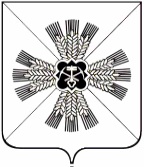 КЕМЕРОВСКАЯ ОБЛАСТЬАДМИНИСТРАЦИЯПРОМЫШЛЕННОВСКОГО МУНИЦИПАЛЬНОГО ОКРУГА	ПОСТАНОВЛЕНИЕ                                               от «29» декабря 2023г.  № 1518-П                                                              пгт. ПромышленнаяО внесении изменений в постановление администрации Промышленновского муниципального округа от 09.11.2017 № 1276-П    «Об утверждении муниципальной программы «Социальная поддержка населения Промышленновского муниципального округа» на 2018-2026 годы (в редакции постановлений от 14.02.2018 № 193-П, от 18.05.2018           №  558-П, от  20.06.2018  №  659-П, от  16.08.2018  №  890-П,от  29.10.2018   №  1225-П,  от  29.12.2018  №  1530-П, от 29.12.2018№  1555-П,  от  15.05.2019   №  575-П, от 10.09.2019  № 1077-П,от  21.10.2019  №  1274-П,  от  30.12.2019      №  1630-П,  от  13.04.2020   № 697-П,  от  16.09.2020   №  1448-П,  от 12.10.2020  №  1605-П, от 30.12.2020  №  2137-П, от  08.11.2021  №  1824-П,  от 30.12.2021  №  2083-П,  от  16.05.2022  №  678-П,  от 24.10.2022  №  1365-П,   от  08.11.2022 № 1411-П, от 30.12.2022 № 1757-П, от 28.07.2023 № 913-П,    от 07.11.2023 № 1270-П)В соответствии с решением Совета народных депутатов от 21.12.2023      № 576 « О внесении изменений в решение Совета народных депутатов Промышленновского муниципального округа от 20.12.2022 № 466                     «О бюджете Промышленновского муниципального округа на 2023 год и на плановый период 2024 и 2025 годов», решение Совета народных депутатов     от 21.12.2023 № 575 «О бюджете Промышленновского муниципального округа на 2024 год и на плановый период 2025 и 2026 годов», постановлением администрации Промышленновского муниципального округа  от 28.04.2020    № 754-П «Об утверждении порядка разработки, реализации и оценки эффективности муниципальных программ, реализуемых за счёт средств местного бюджета»,     в целях реализации полномочий администрации Промышленновского муниципального округа:Внести в муниципальную программу «Социальная поддержка населения  Промышленновского муниципального округа» на 2018-2026 годы, утвержденную   постановлением администрации Промышленновского муниципального округа  от 09.11.2017 № 1276-П (в  редакции  постановлений  от 14.02.2018 № 193-П,  от 18.05.2018  № 558-П,  от  20.06.2018  № 659-П,       от 16.08.2018 № 890-П,  от 29.10.2018 № 1225-П, от 29.12.2018                                 № 1530-П,  от  29.12.2018    № 1555-П,   от 15.05.2019 № 575-П, 10.09.2019        № 1077-П, от 21.10.2019  № 1274-П, от 30.12.2019 № 1630-П,  от 13.04.2020       №  697-П,  от 16.09.2020 № 1448-П, от 12.10.2020 № 1605-П, от  30.12.2020       №  2137-П, от 08.11.2021 № 1824-П, от 30.12.2021 № 2083-П, от 16.05.2022       № 678-П,   от 24.10.2022 № 1365-П,  от 08.11.2022 № 1411-П, от 30.12.2022       № 1757-П, от 28.07.2023 № 913-П, от 07.11.2023 № 1270-П) следующие изменения:Паспорт программы изложить в редакции согласно приложению № 1 к настоящему постановлению;Раздел 4 муниципальной программы изложить в редакции согласно приложению № 2 к настоящему постановлению;2. Настоящее постановление подлежит размещению на официальном сайте администрации Промышленновского муниципального округа в сети Интернет.           3. Контроль за исполнением настоящего постановления возложить на      и. о. первого заместителя главы Промышленновского муниципального округа Т.В. Мясоедову.         4. Настоящее постановление вступает в силу со дня подписания.  Исп. О.В. Коровина Тел. 7-45-21постановление от «___»___________№ _____                                                                     КЕМЕРОВСКАЯ ОБЛАСТЬАДМИНИСТРАЦИЯПРОМЫШЛЕННОВСКОГО МУНИЦИПАЛЬНОГО ОКРУГА	ПОСТАНОВЛЕНИЕ                                               от «29» декабря 2023г.  № 1518-П                                                              пгт. ПромышленнаяО внесении изменений в постановление администрации Промышленновского муниципального округа от 09.11.2017 № 1276-П    «Об утверждении муниципальной программы «Социальная поддержка населения Промышленновского муниципального округа» на 2018-2026 годы (в редакции постановлений от 14.02.2018 № 193-П, от 18.05.2018           №  558-П, от  20.06.2018  №  659-П, от  16.08.2018  №  890-П,от  29.10.2018   №  1225-П,  от  29.12.2018  №  1530-П, от 29.12.2018№  1555-П,  от  15.05.2019   №  575-П, от 10.09.2019  № 1077-П,от  21.10.2019  №  1274-П,  от  30.12.2019      №  1630-П,  от  13.04.2020   № 697-П,  от  16.09.2020   №  1448-П,  от 12.10.2020  №  1605-П, от 30.12.2020  №  2137-П, от  08.11.2021  №  1824-П,  от 30.12.2021  №  2083-П,  от  16.05.2022  №  678-П,  от 24.10.2022  №  1365-П,   от  08.11.2022 № 1411-П, от 30.12.2022 № 1757-П, от 28.07.2023 № 913-П,    от 07.11.2023 № 1270-П)В соответствии с решением Совета народных депутатов от 21.12.2023      № 576 « О внесении изменений в решение Совета народных депутатов Промышленновского муниципального округа от 20.12.2022 № 466                     «О бюджете Промышленновского муниципального округа на 2023 год и на плановый период 2024 и 2025 годов», решение Совета народных депутатов     от 21.12.2023 № 575 «О бюджете Промышленновского муниципального округа на 2024 год и на плановый период 2025 и 2026 годов», постановлением администрации Промышленновского муниципального округа  от 28.04.2020    № 754-П «Об утверждении порядка разработки, реализации и оценки эффективности муниципальных программ, реализуемых за счёт средств местного бюджета»,     в целях реализации полномочий администрации Промышленновского муниципального округа:Внести в муниципальную программу «Социальная поддержка населения  Промышленновского муниципального округа» на 2018-2026 годы, утвержденную   постановлением администрации Промышленновского муниципального округа  от 09.11.2017 № 1276-П (в  редакции  постановлений  от 14.02.2018 № 193-П,  от 18.05.2018  № 558-П,  от  20.06.2018  № 659-П,       от 16.08.2018 № 890-П,  от 29.10.2018 № 1225-П, от 29.12.2018                                 № 1530-П,  от  29.12.2018    № 1555-П,   от 15.05.2019 № 575-П, 10.09.2019        № 1077-П, от 21.10.2019  № 1274-П, от 30.12.2019 № 1630-П,  от 13.04.2020       №  697-П,  от 16.09.2020 № 1448-П, от 12.10.2020 № 1605-П, от  30.12.2020       №  2137-П, от 08.11.2021 № 1824-П, от 30.12.2021 № 2083-П, от 16.05.2022       № 678-П,   от 24.10.2022 № 1365-П,  от 08.11.2022 № 1411-П, от 30.12.2022       № 1757-П, от 28.07.2023 № 913-П, от 07.11.2023 № 1270-П) следующие изменения:Паспорт программы изложить в редакции согласно приложению № 1 к настоящему постановлению;Раздел 4 муниципальной программы изложить в редакции согласно приложению № 2 к настоящему постановлению;2. Настоящее постановление подлежит размещению на официальном сайте администрации Промышленновского муниципального округа в сети Интернет.           3. Контроль за исполнением настоящего постановления возложить на      и. о. первого заместителя главы Промышленновского муниципального округа Т.В. Мясоедову.         4. Настоящее постановление вступает в силу со дня подписания.  Исп. О.В. Коровина Тел. 7-45-21постановление от «___»___________№ _____                                                                     КЕМЕРОВСКАЯ ОБЛАСТЬАДМИНИСТРАЦИЯПРОМЫШЛЕННОВСКОГО МУНИЦИПАЛЬНОГО ОКРУГА	ПОСТАНОВЛЕНИЕ                                               от «29» декабря 2023г.  № 1518-П                                                              пгт. ПромышленнаяО внесении изменений в постановление администрации Промышленновского муниципального округа от 09.11.2017 № 1276-П    «Об утверждении муниципальной программы «Социальная поддержка населения Промышленновского муниципального округа» на 2018-2026 годы (в редакции постановлений от 14.02.2018 № 193-П, от 18.05.2018           №  558-П, от  20.06.2018  №  659-П, от  16.08.2018  №  890-П,от  29.10.2018   №  1225-П,  от  29.12.2018  №  1530-П, от 29.12.2018№  1555-П,  от  15.05.2019   №  575-П, от 10.09.2019  № 1077-П,от  21.10.2019  №  1274-П,  от  30.12.2019      №  1630-П,  от  13.04.2020   № 697-П,  от  16.09.2020   №  1448-П,  от 12.10.2020  №  1605-П, от 30.12.2020  №  2137-П, от  08.11.2021  №  1824-П,  от 30.12.2021  №  2083-П,  от  16.05.2022  №  678-П,  от 24.10.2022  №  1365-П,   от  08.11.2022 № 1411-П, от 30.12.2022 № 1757-П, от 28.07.2023 № 913-П,    от 07.11.2023 № 1270-П)В соответствии с решением Совета народных депутатов от 21.12.2023      № 576 « О внесении изменений в решение Совета народных депутатов Промышленновского муниципального округа от 20.12.2022 № 466                     «О бюджете Промышленновского муниципального округа на 2023 год и на плановый период 2024 и 2025 годов», решение Совета народных депутатов     от 21.12.2023 № 575 «О бюджете Промышленновского муниципального округа на 2024 год и на плановый период 2025 и 2026 годов», постановлением администрации Промышленновского муниципального округа  от 28.04.2020    № 754-П «Об утверждении порядка разработки, реализации и оценки эффективности муниципальных программ, реализуемых за счёт средств местного бюджета»,     в целях реализации полномочий администрации Промышленновского муниципального округа:Внести в муниципальную программу «Социальная поддержка населения  Промышленновского муниципального округа» на 2018-2026 годы, утвержденную   постановлением администрации Промышленновского муниципального округа  от 09.11.2017 № 1276-П (в  редакции  постановлений  от 14.02.2018 № 193-П,  от 18.05.2018  № 558-П,  от  20.06.2018  № 659-П,       от 16.08.2018 № 890-П,  от 29.10.2018 № 1225-П, от 29.12.2018                                 № 1530-П,  от  29.12.2018    № 1555-П,   от 15.05.2019 № 575-П, 10.09.2019        № 1077-П, от 21.10.2019  № 1274-П, от 30.12.2019 № 1630-П,  от 13.04.2020       №  697-П,  от 16.09.2020 № 1448-П, от 12.10.2020 № 1605-П, от  30.12.2020       №  2137-П, от 08.11.2021 № 1824-П, от 30.12.2021 № 2083-П, от 16.05.2022       № 678-П,   от 24.10.2022 № 1365-П,  от 08.11.2022 № 1411-П, от 30.12.2022       № 1757-П, от 28.07.2023 № 913-П, от 07.11.2023 № 1270-П) следующие изменения:Паспорт программы изложить в редакции согласно приложению № 1 к настоящему постановлению;Раздел 4 муниципальной программы изложить в редакции согласно приложению № 2 к настоящему постановлению;2. Настоящее постановление подлежит размещению на официальном сайте администрации Промышленновского муниципального округа в сети Интернет.           3. Контроль за исполнением настоящего постановления возложить на      и. о. первого заместителя главы Промышленновского муниципального округа Т.В. Мясоедову.         4. Настоящее постановление вступает в силу со дня подписания.  Исп. О.В. Коровина Тел. 7-45-21постановление от «___»___________№ _____                                                                     Приложение № 1к постановлению администрации Промышленновскогомуниципального округаот ________№ _______ Наименование муниципальнойпрограммыМуниципальная программа «Социальная поддержка населения Промышленновского муниципального округа» на 2018-2026 годыМуниципальная программа «Социальная поддержка населения Промышленновского муниципального округа» на 2018-2026 годыМуниципальная программа «Социальная поддержка населения Промышленновского муниципального округа» на 2018-2026 годыМуниципальная программа «Социальная поддержка населения Промышленновского муниципального округа» на 2018-2026 годыМуниципальная программа «Социальная поддержка населения Промышленновского муниципального округа» на 2018-2026 годыДиректор программыИ.о. первого заместителя главы Промышленновского муниципального округа И.о. первого заместителя главы Промышленновского муниципального округа И.о. первого заместителя главы Промышленновского муниципального округа И.о. первого заместителя главы Промышленновского муниципального округа И.о. первого заместителя главы Промышленновского муниципального округа Ответственный исполнитель (координатор) программыУправление социальной защиты населения администрации Промышленновского муниципального округаУправление социальной защиты населения администрации Промышленновского муниципального округаУправление социальной защиты населения администрации Промышленновского муниципального округаУправление социальной защиты населения администрации Промышленновского муниципального округаУправление социальной защиты населения администрации Промышленновского муниципального округаИсполнители муниципальной программыУправление социальной защиты населения администрации Промышленновского муниципального округа, администрация Промышленновского муниципального округа, Управление образования администрации Промышленновского муниципального округа, Управление культуры, молодежной политики, спорта и туризмаУправление социальной защиты населения администрации Промышленновского муниципального округа, администрация Промышленновского муниципального округа, Управление образования администрации Промышленновского муниципального округа, Управление культуры, молодежной политики, спорта и туризмаУправление социальной защиты населения администрации Промышленновского муниципального округа, администрация Промышленновского муниципального округа, Управление образования администрации Промышленновского муниципального округа, Управление культуры, молодежной политики, спорта и туризмаУправление социальной защиты населения администрации Промышленновского муниципального округа, администрация Промышленновского муниципального округа, Управление образования администрации Промышленновского муниципального округа, Управление культуры, молодежной политики, спорта и туризмаУправление социальной защиты населения администрации Промышленновского муниципального округа, администрация Промышленновского муниципального округа, Управление образования администрации Промышленновского муниципального округа, Управление культуры, молодежной политики, спорта и туризмаНаименование подпрограмм  муниципальной программыПодпрограмма «Реализация мер социальной поддержки отдельных категорий граждан»;подпрограмма «Развитие социального обслуживания населения»;подпрограмма «Доступная среда для  инвалидов»;Подпрограмма «Реализация мер социальной поддержки отдельных категорий граждан»;подпрограмма «Развитие социального обслуживания населения»;подпрограмма «Доступная среда для  инвалидов»;Подпрограмма «Реализация мер социальной поддержки отдельных категорий граждан»;подпрограмма «Развитие социального обслуживания населения»;подпрограмма «Доступная среда для  инвалидов»;Подпрограмма «Реализация мер социальной поддержки отдельных категорий граждан»;подпрограмма «Развитие социального обслуживания населения»;подпрограмма «Доступная среда для  инвалидов»;Подпрограмма «Реализация мер социальной поддержки отдельных категорий граждан»;подпрограмма «Развитие социального обслуживания населения»;подпрограмма «Доступная среда для  инвалидов»;Цели муниципальной программыПовышение эффективности системы социальной поддержки и социального обслуживания населения в Промышленновском муниципальном округе.Повышение уровня, качества и безопасности социального обслуживания населения.Обеспечение беспрепятственного доступа к приоритетным объектам и услугам в приоритетных сферах жизнедеятельности инвалидов и других маломобильных групп населения (людей, испытывающих затруднения при самостоятельном передвижении, получении услуг, необходимой информации) в Промышленновском муниципальном округе.   Повышение эффективности системы социальной поддержки и социального обслуживания населения в Промышленновском муниципальном округе.Повышение уровня, качества и безопасности социального обслуживания населения.Обеспечение беспрепятственного доступа к приоритетным объектам и услугам в приоритетных сферах жизнедеятельности инвалидов и других маломобильных групп населения (людей, испытывающих затруднения при самостоятельном передвижении, получении услуг, необходимой информации) в Промышленновском муниципальном округе.   Повышение эффективности системы социальной поддержки и социального обслуживания населения в Промышленновском муниципальном округе.Повышение уровня, качества и безопасности социального обслуживания населения.Обеспечение беспрепятственного доступа к приоритетным объектам и услугам в приоритетных сферах жизнедеятельности инвалидов и других маломобильных групп населения (людей, испытывающих затруднения при самостоятельном передвижении, получении услуг, необходимой информации) в Промышленновском муниципальном округе.   Повышение эффективности системы социальной поддержки и социального обслуживания населения в Промышленновском муниципальном округе.Повышение уровня, качества и безопасности социального обслуживания населения.Обеспечение беспрепятственного доступа к приоритетным объектам и услугам в приоритетных сферах жизнедеятельности инвалидов и других маломобильных групп населения (людей, испытывающих затруднения при самостоятельном передвижении, получении услуг, необходимой информации) в Промышленновском муниципальном округе.   Повышение эффективности системы социальной поддержки и социального обслуживания населения в Промышленновском муниципальном округе.Повышение уровня, качества и безопасности социального обслуживания населения.Обеспечение беспрепятственного доступа к приоритетным объектам и услугам в приоритетных сферах жизнедеятельности инвалидов и других маломобильных групп населения (людей, испытывающих затруднения при самостоятельном передвижении, получении услуг, необходимой информации) в Промышленновском муниципальном округе.   Задачи муниципальной программыРеализация действующих мер адресной социальной поддержки населения в Кемеровской области.Обеспечение реализации основных направлений развития учреждений социального обслуживания, повышение качества и доступности социальных услуг, укрепление материальной базы учреждений системы социального обслуживания населения, социальная поддержка работников учреждений социального обслуживания.Повышение уровня доступности приоритетных объектов и услуг в приоритетных сферах жизнедеятельности инвалидов и других маломобильных групп населения, повышение доступности и качества реабилитационных услуг (развитие системы реабилитации и социальной интеграции инвалидов), улучшение качества жизни инвалидов.Реализация действующих мер адресной социальной поддержки населения в Кемеровской области.Обеспечение реализации основных направлений развития учреждений социального обслуживания, повышение качества и доступности социальных услуг, укрепление материальной базы учреждений системы социального обслуживания населения, социальная поддержка работников учреждений социального обслуживания.Повышение уровня доступности приоритетных объектов и услуг в приоритетных сферах жизнедеятельности инвалидов и других маломобильных групп населения, повышение доступности и качества реабилитационных услуг (развитие системы реабилитации и социальной интеграции инвалидов), улучшение качества жизни инвалидов.Реализация действующих мер адресной социальной поддержки населения в Кемеровской области.Обеспечение реализации основных направлений развития учреждений социального обслуживания, повышение качества и доступности социальных услуг, укрепление материальной базы учреждений системы социального обслуживания населения, социальная поддержка работников учреждений социального обслуживания.Повышение уровня доступности приоритетных объектов и услуг в приоритетных сферах жизнедеятельности инвалидов и других маломобильных групп населения, повышение доступности и качества реабилитационных услуг (развитие системы реабилитации и социальной интеграции инвалидов), улучшение качества жизни инвалидов.Реализация действующих мер адресной социальной поддержки населения в Кемеровской области.Обеспечение реализации основных направлений развития учреждений социального обслуживания, повышение качества и доступности социальных услуг, укрепление материальной базы учреждений системы социального обслуживания населения, социальная поддержка работников учреждений социального обслуживания.Повышение уровня доступности приоритетных объектов и услуг в приоритетных сферах жизнедеятельности инвалидов и других маломобильных групп населения, повышение доступности и качества реабилитационных услуг (развитие системы реабилитации и социальной интеграции инвалидов), улучшение качества жизни инвалидов.Реализация действующих мер адресной социальной поддержки населения в Кемеровской области.Обеспечение реализации основных направлений развития учреждений социального обслуживания, повышение качества и доступности социальных услуг, укрепление материальной базы учреждений системы социального обслуживания населения, социальная поддержка работников учреждений социального обслуживания.Повышение уровня доступности приоритетных объектов и услуг в приоритетных сферах жизнедеятельности инвалидов и других маломобильных групп населения, повышение доступности и качества реабилитационных услуг (развитие системы реабилитации и социальной интеграции инвалидов), улучшение качества жизни инвалидов.Срок реализации муниципальнойПрограммы2018-2026 годы2018-2026 годы2018-2026 годы2018-2026 годы2018-2026 годыОбъем и источники финансирования муниципальной программы в целом и с разбивкой по годам её реализацииВсего, тыс. руб.Местный бюджет, тыс. руб. Областной бюджет, тыс. руб. Федеральный бюджет, тыс. руб. Объем и источники финансирования муниципальной программы в целом и с разбивкой по годам её реализации2018 год313920,67110,7246321,460488,5Объем и источники финансирования муниципальной программы в целом и с разбивкой по годам её реализации2019 год327443,78684,9249806,468952,4Объем и источники финансирования муниципальной программы в целом и с разбивкой по годам её реализации2020 год121844,013999,476597,531247,1Объем и источники финансирования муниципальной программы в целом и с разбивкой по годам её реализации2021 год89797,713665,876131,90,0Объем и источники финансирования муниципальной программы в целом и с разбивкой по годам её реализации2022 год103126,616168,585923,61034,5Объем и источники финансирования муниципальной программы в целом и с разбивкой по годам её реализации2023 год120638,924819,994584,81234,2Объем и источники финансирования муниципальной программы в целом и с разбивкой по годам её реализации2024 год125345,122373,8102151,8819,5Объем и источники финансирования муниципальной программы в целом и с разбивкой по годам её реализации2025 год121399,520829,8100569,70,0Объем и источники финансирования муниципальной программы в целом и с разбивкой по годам её реализации2026 год121399,520829,8100569,70,0Всего:1444915,6148482,61132656,8163776,2Всего:163776,2Ожидаемые конечные результаты реализации муниципальной программы Повышение уровня доходов и социальной защищенности граждан на основе расширения адресного принципа предоставления мер социальной поддержки.Удовлетворение потребностей граждан пожилого возраста и инвалидов, включая детей-инвалидов, в постоянном постороннем уходе в сфере социального обслуживания населения.Предоставление качественных социальных услуг, отвечающих современным требованиям социального обслуживания.Обеспечение поддержки и содействие социальной адаптации граждан, попавших в трудную жизненную ситуацию.Обеспечение поддержки и стимулирование жизненной активности пожилых людей.Обеспечение поддержки и содействия социальной реабилитации инвалидов.Рост профессионального уровня работников учреждений социального обслуживания населения и решение вопроса кадрового обеспечения учреждений социального обслуживания.Эффективная, качественная, стабильная работа системы социальной поддержки и социального обслуживания. Обеспечение межведомственного взаимодействия и координации работ, органов местного самоуправления и учреждений всех форм собственности в Промышленновском муниципальном округе, при формировании условий доступности приоритетных объектов и услуг в приоритетных сферах жизнедеятельности инвалидов и других маломобильных групп населения в Промышленновском муниципальном округе. Обеспечение доступности подвижного состава основных видов пассажирского автотранспорта для инвалидов и других маломобильных групп населения в Промышленновском муниципальном округе;Повышение доступности и качества реабилитационных услуг для инвалидов в Промышленновском муниципальном округе;Оказание содействия инвалидам и другим маломобильным группам населения Промышленновского муниципального округа по трудоустройству и обучению.      Повышение уровня доходов и социальной защищенности граждан на основе расширения адресного принципа предоставления мер социальной поддержки.Удовлетворение потребностей граждан пожилого возраста и инвалидов, включая детей-инвалидов, в постоянном постороннем уходе в сфере социального обслуживания населения.Предоставление качественных социальных услуг, отвечающих современным требованиям социального обслуживания.Обеспечение поддержки и содействие социальной адаптации граждан, попавших в трудную жизненную ситуацию.Обеспечение поддержки и стимулирование жизненной активности пожилых людей.Обеспечение поддержки и содействия социальной реабилитации инвалидов.Рост профессионального уровня работников учреждений социального обслуживания населения и решение вопроса кадрового обеспечения учреждений социального обслуживания.Эффективная, качественная, стабильная работа системы социальной поддержки и социального обслуживания. Обеспечение межведомственного взаимодействия и координации работ, органов местного самоуправления и учреждений всех форм собственности в Промышленновском муниципальном округе, при формировании условий доступности приоритетных объектов и услуг в приоритетных сферах жизнедеятельности инвалидов и других маломобильных групп населения в Промышленновском муниципальном округе. Обеспечение доступности подвижного состава основных видов пассажирского автотранспорта для инвалидов и других маломобильных групп населения в Промышленновском муниципальном округе;Повышение доступности и качества реабилитационных услуг для инвалидов в Промышленновском муниципальном округе;Оказание содействия инвалидам и другим маломобильным группам населения Промышленновского муниципального округа по трудоустройству и обучению.      Повышение уровня доходов и социальной защищенности граждан на основе расширения адресного принципа предоставления мер социальной поддержки.Удовлетворение потребностей граждан пожилого возраста и инвалидов, включая детей-инвалидов, в постоянном постороннем уходе в сфере социального обслуживания населения.Предоставление качественных социальных услуг, отвечающих современным требованиям социального обслуживания.Обеспечение поддержки и содействие социальной адаптации граждан, попавших в трудную жизненную ситуацию.Обеспечение поддержки и стимулирование жизненной активности пожилых людей.Обеспечение поддержки и содействия социальной реабилитации инвалидов.Рост профессионального уровня работников учреждений социального обслуживания населения и решение вопроса кадрового обеспечения учреждений социального обслуживания.Эффективная, качественная, стабильная работа системы социальной поддержки и социального обслуживания. Обеспечение межведомственного взаимодействия и координации работ, органов местного самоуправления и учреждений всех форм собственности в Промышленновском муниципальном округе, при формировании условий доступности приоритетных объектов и услуг в приоритетных сферах жизнедеятельности инвалидов и других маломобильных групп населения в Промышленновском муниципальном округе. Обеспечение доступности подвижного состава основных видов пассажирского автотранспорта для инвалидов и других маломобильных групп населения в Промышленновском муниципальном округе;Повышение доступности и качества реабилитационных услуг для инвалидов в Промышленновском муниципальном округе;Оказание содействия инвалидам и другим маломобильным группам населения Промышленновского муниципального округа по трудоустройству и обучению.      Повышение уровня доходов и социальной защищенности граждан на основе расширения адресного принципа предоставления мер социальной поддержки.Удовлетворение потребностей граждан пожилого возраста и инвалидов, включая детей-инвалидов, в постоянном постороннем уходе в сфере социального обслуживания населения.Предоставление качественных социальных услуг, отвечающих современным требованиям социального обслуживания.Обеспечение поддержки и содействие социальной адаптации граждан, попавших в трудную жизненную ситуацию.Обеспечение поддержки и стимулирование жизненной активности пожилых людей.Обеспечение поддержки и содействия социальной реабилитации инвалидов.Рост профессионального уровня работников учреждений социального обслуживания населения и решение вопроса кадрового обеспечения учреждений социального обслуживания.Эффективная, качественная, стабильная работа системы социальной поддержки и социального обслуживания. Обеспечение межведомственного взаимодействия и координации работ, органов местного самоуправления и учреждений всех форм собственности в Промышленновском муниципальном округе, при формировании условий доступности приоритетных объектов и услуг в приоритетных сферах жизнедеятельности инвалидов и других маломобильных групп населения в Промышленновском муниципальном округе. Обеспечение доступности подвижного состава основных видов пассажирского автотранспорта для инвалидов и других маломобильных групп населения в Промышленновском муниципальном округе;Повышение доступности и качества реабилитационных услуг для инвалидов в Промышленновском муниципальном округе;Оказание содействия инвалидам и другим маломобильным группам населения Промышленновского муниципального округа по трудоустройству и обучению.      Повышение уровня доходов и социальной защищенности граждан на основе расширения адресного принципа предоставления мер социальной поддержки.Удовлетворение потребностей граждан пожилого возраста и инвалидов, включая детей-инвалидов, в постоянном постороннем уходе в сфере социального обслуживания населения.Предоставление качественных социальных услуг, отвечающих современным требованиям социального обслуживания.Обеспечение поддержки и содействие социальной адаптации граждан, попавших в трудную жизненную ситуацию.Обеспечение поддержки и стимулирование жизненной активности пожилых людей.Обеспечение поддержки и содействия социальной реабилитации инвалидов.Рост профессионального уровня работников учреждений социального обслуживания населения и решение вопроса кадрового обеспечения учреждений социального обслуживания.Эффективная, качественная, стабильная работа системы социальной поддержки и социального обслуживания. Обеспечение межведомственного взаимодействия и координации работ, органов местного самоуправления и учреждений всех форм собственности в Промышленновском муниципальном округе, при формировании условий доступности приоритетных объектов и услуг в приоритетных сферах жизнедеятельности инвалидов и других маломобильных групп населения в Промышленновском муниципальном округе. Обеспечение доступности подвижного состава основных видов пассажирского автотранспорта для инвалидов и других маломобильных групп населения в Промышленновском муниципальном округе;Повышение доступности и качества реабилитационных услуг для инвалидов в Промышленновском муниципальном округе;Оказание содействия инвалидам и другим маломобильным группам населения Промышленновского муниципального округа по трудоустройству и обучению.      № п/пНаименование показателяНа 01.01.2017На 01.01.2018На 01.01.2019На 01.01.2020На 01.01.2021На 01.01.2022На 01.01.20231.Инвалидов, всего, чел.3603331529662926203220552076Их доля в общей численности населения, %7,446,935,555,634,394,464,53в т.ч.:1 группа5374773504471511631822 группа15311400127612688528728833 группа1317120011001211866854848дети-инвалиды218238240253163166163№ п/пНаименование подпрограммы,  мероприятияКраткое описание подпрограммы, мероприятияКраткое описание подпрограммы, мероприятияНаименование целевого показателя (индикатора)Наименование целевого показателя (индикатора)Порядок определения (формула)Муниципальная программа «Социальная поддержка населения Промышленновского муниципального округа» на 2018 – 2026 годыМуниципальная программа «Социальная поддержка населения Промышленновского муниципального округа» на 2018 – 2026 годыМуниципальная программа «Социальная поддержка населения Промышленновского муниципального округа» на 2018 – 2026 годыМуниципальная программа «Социальная поддержка населения Промышленновского муниципального округа» на 2018 – 2026 годыМуниципальная программа «Социальная поддержка населения Промышленновского муниципального округа» на 2018 – 2026 годыМуниципальная программа «Социальная поддержка населения Промышленновского муниципального округа» на 2018 – 2026 годыМуниципальная программа «Социальная поддержка населения Промышленновского муниципального округа» на 2018 – 2026 годы1.Цель: повышение эффективности системы социальной поддержки и социального обслуживания населения в Промышленновском муниципальном округеЦель: повышение эффективности системы социальной поддержки и социального обслуживания населения в Промышленновском муниципальном округеЦель: повышение эффективности системы социальной поддержки и социального обслуживания населения в Промышленновском муниципальном округеЦель: повышение эффективности системы социальной поддержки и социального обслуживания населения в Промышленновском муниципальном округеЦель: повышение эффективности системы социальной поддержки и социального обслуживания населения в Промышленновском муниципальном округеЦель: повышение эффективности системы социальной поддержки и социального обслуживания населения в Промышленновском муниципальном округе1.Задача: реализация действующих мер адресной социальной поддержки населения в Кемеровской области Задача: реализация действующих мер адресной социальной поддержки населения в Кемеровской области Задача: реализация действующих мер адресной социальной поддержки населения в Кемеровской области Задача: реализация действующих мер адресной социальной поддержки населения в Кемеровской области Задача: реализация действующих мер адресной социальной поддержки населения в Кемеровской области Задача: реализация действующих мер адресной социальной поддержки населения в Кемеровской области 1.Подпрограмма «Реализация мер социальной поддержки отдельных категорий граждан»Подпрограмма включает мероприятия по предоставлению мер социальной поддержки отдельным категориям граждан в соответствии с законодательством Российской Федерации, Кемеровской области и направлена на организацию своевременного и в полном объеме обеспечения прав отдельных категорий граждан на меры социальной поддержки.В рамках подпрограммы предусмотрена социальная поддержка в виде предоставления денежных выплат (единовременных и (или) ежемесячных пособий, компенсаций) и оказания поддержки в натуральном выражении (например, бесплатный (льготный) проезд) ветеранам труда, труженикам тыла, реабилитированным лицам и лицам, признанным пострадавшими от политических репрессий, инвалидам, пенсионерам, отдельным категориям многодетных и приемных матерей, малообеспеченным гражданам, семьям, имеющим детей, и другим категориям граждан. Также предусмотрена реализация мероприятий по выплате ежемесячного денежного вознаграждения лицу, организовавшему приемную семью, и другие мероприятия, адресная реализация которых позволит повысить уровень доходов и социальной защищенности отдельных категорий гражданПодпрограмма включает мероприятия по предоставлению мер социальной поддержки отдельным категориям граждан в соответствии с законодательством Российской Федерации, Кемеровской области и направлена на организацию своевременного и в полном объеме обеспечения прав отдельных категорий граждан на меры социальной поддержки.В рамках подпрограммы предусмотрена социальная поддержка в виде предоставления денежных выплат (единовременных и (или) ежемесячных пособий, компенсаций) и оказания поддержки в натуральном выражении (например, бесплатный (льготный) проезд) ветеранам труда, труженикам тыла, реабилитированным лицам и лицам, признанным пострадавшими от политических репрессий, инвалидам, пенсионерам, отдельным категориям многодетных и приемных матерей, малообеспеченным гражданам, семьям, имеющим детей, и другим категориям граждан. Также предусмотрена реализация мероприятий по выплате ежемесячного денежного вознаграждения лицу, организовавшему приемную семью, и другие мероприятия, адресная реализация которых позволит повысить уровень доходов и социальной защищенности отдельных категорий гражданКоличество получателей мер социальной поддержки, человекКоличество получателей мер социальной поддержки, человекВ абсолютных числах1.1Материальная поддержка Оказание адресной социальной помощи нуждающимся и социально незащищенным категориям граждан, семьям с детьми, инвалидам.Оказание адресной социальной помощи нуждающимся и социально незащищенным категориям граждан, семьям с детьми, инвалидам.Количество граждан, получивших меры социальной поддержки,человекКоличество граждан, получивших меры социальной поддержки,человекВ абсолютных числах1.2Оказание мер социальной поддержки отдельных категорий гражданПредоставление компенсации поставщикам социальных услугПредоставление компенсации поставщикам социальных услугКоличество поставщиков, единицКоличество поставщиков, единицВ абсолютных числах 1.3Доплаты к пенсиям муниципальных служащихПредоставление доплаты к пенсиям муниципальных служащихПредоставление доплаты к пенсиям муниципальных служащихКоличество граждан, получивших меры социальной поддержки,человекКоличество граждан, получивших меры социальной поддержки,человекВ абсолютных числах 1.4Ежемесячная денежная выплата гражданам, удостоенным звания «Почетный гражданин Промышленновского округа»Предоставление ежемесячной денежной выплаты гражданам, удостоенным звания «Почетный гражданин Промышленновского района»Предоставление ежемесячной денежной выплаты гражданам, удостоенным звания «Почетный гражданин Промышленновского района»Количество граждан, получивших меры социальной поддержки,человекКоличество граждан, получивших меры социальной поддержки,человекВ абсолютных числах 1.5Организация доставки больных, проживающих на территории Промышленновского муниципального округа, до места оказания специализированной высокотехнологичной медицинской помощи (проведения сеансов гемодиализа) и обратно (социальные выплаты гражданам, кроме публичных нормативных социальных выплат)Организация доставки больных, проживающих на территории Промышленновского муниципального округа, до места оказания специализированной высокотехнологичной медицинской помощи (проведения сеансов гемодиализа) и обратно (социальные выплаты гражданам, кроме публичных нормативных социальных выплат)Организация доставки больных, проживающих на территории Промышленновского муниципального округа, до места оказания специализированной высокотехнологичной медицинской помощи (проведения сеансов гемодиализа) и обратно (социальные выплаты гражданам, кроме публичных нормативных социальных выплат)Количество граждан, получивших меры социальной поддержки,человекКоличество граждан, получивших меры социальной поддержки,человекВ абсолютных числах 1.6 Осуществление переданных полномочий Российской Федерации по предоставлению отдельных мер социальной поддержки граждан, подвергшихся воздействию радиацииКомпенсация и выплата гражданам, подвергшимся воздействию радиации вследствие катастрофы на Чернобыльской АЭС, аварии в 1957 году на производственном объединении «Маяк» и сбросов радиоактивных отходов в реку Теча, ядерных испытаний на Семипалатинском полигоне»Компенсация и выплата гражданам, подвергшимся воздействию радиации вследствие катастрофы на Чернобыльской АЭС, аварии в 1957 году на производственном объединении «Маяк» и сбросов радиоактивных отходов в реку Теча, ядерных испытаний на Семипалатинском полигоне»Количество лиц, подвергшихся воздействию радиации человекКоличество лиц, подвергшихся воздействию радиации человекВ абсолютных числах 1.7Осуществление ежегодной денежной выплаты лицам, награжденным нагрудным знаком  «Почетный донор России»Предоставление ежегодной денежной выплаты лицам, награжденным нагрудным знаком «Почетный донор России», в соответствии с Федеральным законом от 20 июля 2012 года № 125-ФЗ «О донорстве крови и ее компонентов»Предоставление ежегодной денежной выплаты лицам, награжденным нагрудным знаком «Почетный донор России», в соответствии с Федеральным законом от 20 июля 2012 года № 125-ФЗ «О донорстве крови и ее компонентов»Количество лиц, награжденных нагрудным знаком «Почетный Донор России», получивших выплаты, человекКоличество лиц, награжденных нагрудным знаком «Почетный Донор России», получивших выплаты, человекВ абсолютных числах1.8Выплаты инвалидам компенсаций страховых премий по договорам обязательного страхования гражданской ответственности владельцев транспортных средств Предоставление выплат инвалидам компенсаций страховых премий по договорам обязательного страхования гражданской ответственности владельцев транспортных средствПредоставление выплат инвалидам компенсаций страховых премий по договорам обязательного страхования гражданской ответственности владельцев транспортных средствКоличество инвалидов, получающих  компенсации  страховых премий по договорам обязательного страхования гражданской ответственности владельцев транспортных средств, человекКоличество инвалидов, получающих  компенсации  страховых премий по договорам обязательного страхования гражданской ответственности владельцев транспортных средств, человекВ абсолютных числах1.9Оплата жилищно-коммунальных услуг отдельным категориям гражданОбеспечение социальной поддержкой отдельных категорий граждан из числа федеральных льготников по оплате жилья и (или) коммунальных услуг в соответствии с Федеральным законом от 12 января 1995 года  №  5-ФЗ  «О ветеранах», Федеральным законом от 21 ноября 1995 года № 181-ФЗ «О социальной защите инвалидов в Российской Федерации», Федеральным законом от 15 мая 1991 года  № 1244-1 «О социальной защите граждан, подвергшихся воздействию радиации вследствие катастрофы на Чернобыльской АЭС», Федеральным законом от 26 ноября 1998 года  № 175-ФЗ «О социальной защите граждан Российской Федерации, подвергшихся воздействию радиации вследствие аварии в 1957 году на производственном объединении «Маяк» и сбросов радиоактивных отходов в реку Теча», Федеральным законом от 10 января 2002 года  № -2 ФЗ «О социальных гарантиях граждан, подвергшихся радиационному воздействию вследствие ядерных испытаний на Семипалатинском полигоне»Обеспечение социальной поддержкой отдельных категорий граждан из числа федеральных льготников по оплате жилья и (или) коммунальных услуг в соответствии с Федеральным законом от 12 января 1995 года  №  5-ФЗ  «О ветеранах», Федеральным законом от 21 ноября 1995 года № 181-ФЗ «О социальной защите инвалидов в Российской Федерации», Федеральным законом от 15 мая 1991 года  № 1244-1 «О социальной защите граждан, подвергшихся воздействию радиации вследствие катастрофы на Чернобыльской АЭС», Федеральным законом от 26 ноября 1998 года  № 175-ФЗ «О социальной защите граждан Российской Федерации, подвергшихся воздействию радиации вследствие аварии в 1957 году на производственном объединении «Маяк» и сбросов радиоактивных отходов в реку Теча», Федеральным законом от 10 января 2002 года  № -2 ФЗ «О социальных гарантиях граждан, подвергшихся радиационному воздействию вследствие ядерных испытаний на Семипалатинском полигоне»Количество федеральных льготников, человекКоличество федеральных льготников, человекВ абсолютных числах 1.10 Выплата единовременного пособия беременной жене военнослужащего, проходящего военную службу по призыву, а также ежемесячного пособия на ребенка военнослужащего, проходящего военную службу по призыву, в соответствии с Федеральным законом от 19 мая 1995 года № 81-ФЗ «О государственных пособиях гражданам, имеющим детей»Выплата единовременного пособия беременной жене военнослужащего, проходящего военную службу по призыву, а также ежемесячного пособия на ребенка военнослужащего, проходящего военную службу по призыву, в соответствии с Федеральным законом от 19 мая 1995 года № 81-ФЗ «О государственных пособиях гражданам, имеющим детей»Выплата единовременного пособия беременной жене военнослужащего, проходящего военную службу по призыву, а также ежемесячного пособия на ребенка военнослужащего, проходящего военную службу по призыву, в соответствии с Федеральным законом от 19 мая 1995 года № 81-ФЗ «О государственных пособиях гражданам, имеющим детей»Количество жен (детей) военнослужащих, проходящих военную службу по призыву, получивших выплаты, человекКоличество жен (детей) военнослужащих, проходящих военную службу по призыву, получивших выплаты, человекВ абсолютных числах 1.11Выплата государственных пособий лицам, не подлежащим обязательному социальному страхованию на случай временной нетрудоспособности и в связи с материнством, и лицам, уволенным в связи с ликвидацией организаций (прекращением деятельности, полномочий физическими лицами), в соответствии с Федеральным законом от 19 мая 1995 года № 81-ФЗ «О государственных пособиях гражданам, имеющим детей»Выплата государственных пособий лицам, не подлежащим обязательному социальному страхованию на случай временной нетрудоспособности и в связи с материнством, и лицам, уволенным в связи с ликвидацией организаций (прекращением деятельности, полномочий физическими лицами), в соответствии с Федеральным законом от 19 мая 1995 года № 81-ФЗ «О государственных пособиях гражданам, имеющим детей»Выплата государственных пособий лицам, не подлежащим обязательному социальному страхованию на случай временной нетрудоспособности и в связи с материнством, и лицам, уволенным в связи с ликвидацией организаций (прекращением деятельности, полномочий физическими лицами), в соответствии с Федеральным законом от 19 мая 1995 года № 81-ФЗ «О государственных пособиях гражданам, имеющим детей»Количество граждан, не подлежащим обязательному социальному страхованию, на случай временной нетрудоспособности и в связи с материнством, женщинам, уволенным в связи с ликвидацией организаций, прекращением деятельности (полномочий) физическими лицами в установленном порядкеКоличество граждан, не подлежащим обязательному социальному страхованию, на случай временной нетрудоспособности и в связи с материнством, женщинам, уволенным в связи с ликвидацией организаций, прекращением деятельности (полномочий) физическими лицами в установленном порядке1.12Субвенции на выполнение полномочий Российской Федерации по осуществлению ежемесячной выплаты в связи с рождением (усыновлением) первого ребенка в соответствии с Федеральным законом от 28.12.2017 N 418-ФЗ «О ежемесячных выплатах семьям, имеющим детей»Ежемесячная выплата в связи с рождением (усыновлением) первого ребенка в соответствии с Федеральным законом от 28.12.2017 N 418-ФЗ «О ежемесячных выплатах семьям, имеющим детей»Ежемесячная выплата в связи с рождением (усыновлением) первого ребенка в соответствии с Федеральным законом от 28.12.2017 N 418-ФЗ «О ежемесячных выплатах семьям, имеющим детей»Количество произведенных ежемесячных денежных выплат, единицКоличество произведенных ежемесячных денежных выплат, единиц1.13Обеспечение мер социальной поддержки ветеранов труда в соответствии с Законом Кемеровской области от 20 декабря 2004 года № 105-ОЗ «О мерах социальной поддержки отдельной категории ветеранов Великой Отечественной войны и ветеранов труда»Предоставление мер социальной поддержки ветеранов труда в соответствии с Законом Кемеровской области от 20 декабря 2004 года № 105-ОЗ «О мерах социальной поддержки отдельной категории ветеранов Великой Отечественной войны и ветеранов труда»Предоставление мер социальной поддержки ветеранов труда в соответствии с Законом Кемеровской области от 20 декабря 2004 года № 105-ОЗ «О мерах социальной поддержки отдельной категории ветеранов Великой Отечественной войны и ветеранов труда»Количество ветеранов труда, человекКоличество ветеранов труда, человекВ абсолютных числах 1.14Обеспечение мер социальной поддержки ветеранов Великой Отечественной войны, проработавших в тылу в период с 22 июня 1941 года по 9 мая 1945 года не менее шести месяцев, исключая период работы на временно оккупированных территориях СССР, либо награжденных орденами и медалями СССР за самоотверженный труд в период Великой Отечественной войны в соответствии с Законом  Кемеровской области от 20 декабря 2004 года № 105-ОЗ «О мерах социальной поддержки отдельной категории ветеранов Великой Отечественной войны и ветеранов труда»Предоставление мер социальной поддержки ветеранам Великой Отечественной войны, проработавшим в тылу в период с 22 июня 1941 года по 9 мая 1945 года не менее шести месяцев, исключая период работы на временно оккупированных территориях СССР, либо награжденным орденами и медалями СССР за самоотверженный труд в период Великой Отечественной войны, в соответствии с Законом Кемеровской области от 20 декабря 2004 года № 105-ОЗ «О мерах социальной поддержки отдельной категории ветеранов Великой Отечественной войны и ветеранов труда»Предоставление мер социальной поддержки ветеранам Великой Отечественной войны, проработавшим в тылу в период с 22 июня 1941 года по 9 мая 1945 года не менее шести месяцев, исключая период работы на временно оккупированных территориях СССР, либо награжденным орденами и медалями СССР за самоотверженный труд в период Великой Отечественной войны, в соответствии с Законом Кемеровской области от 20 декабря 2004 года № 105-ОЗ «О мерах социальной поддержки отдельной категории ветеранов Великой Отечественной войны и ветеранов труда»Количество тружеников тыла, человекКоличество тружеников тыла, человекВ абсолютных числах 1.15Обеспечение мер социальной поддержки реабилитированных лиц и лиц, признанных пострадавшими от политических репрессий, в соответствии с Законом Кемеровской области от 20 декабря 2004 года № 114-ОЗ «О мерах социальной поддержки реабилитированных лиц и лиц, признанных пострадавшими от политических репрессий»Предоставление мер социальной поддержки реабилитированным лицам и лицам, признанным пострадавшими от политических репрессий, в соответствии с Законом Кемеровской области от 20 декабря 2004 года № 114-ОЗ «О мерах социальной поддержки реабилитированных лиц и лиц, признанных пострадавшими от политических репрессий»Предоставление мер социальной поддержки реабилитированным лицам и лицам, признанным пострадавшими от политических репрессий, в соответствии с Законом Кемеровской области от 20 декабря 2004 года № 114-ОЗ «О мерах социальной поддержки реабилитированных лиц и лиц, признанных пострадавшими от политических репрессий»Количество Реабилитированных, человекКоличество Реабилитированных, человекВ абсолютных числах 1.16 Меры социальной поддержки многодетных семей в соответствии с Законом Кемеровской области от 14 ноября 2005 года № 123-ОЗ «О мерах социальной поддержки многодетных семей в Кемеровской области»Предоставление мер социальной поддержки многодетных семей в соответствии с Законом Кемеровской области от 14 ноября 2005 года № 123-ОЗ «О мерах социальной поддержки многодетных семей в Кемеровской области»Предоставление мер социальной поддержки многодетных семей в соответствии с Законом Кемеровской области от 14 ноября 2005 года № 123-ОЗ «О мерах социальной поддержки многодетных семей в Кемеровской области»Количество многодетных семей, человекКоличество многодетных семей, человекВ абсолютных числах 1.17Меры социальной поддержки отдельных категорий многодетных матерей в соответствии с Законом Кемеровской области от 8 апреля 2008 года № 14-ОЗ «О мерах социальной поддержки отдельных категорий многодетных матерей»Предоставление мер социальной поддержки отдельных категорий многодетных матерей в соответствии с Законом Кемеровской области от 8 апреля 2008 года № 14-ОЗ «О мерах социальной поддержки отдельных категорий многодетных матерейПредоставление мер социальной поддержки отдельных категорий многодетных матерей в соответствии с Законом Кемеровской области от 8 апреля 2008 года № 14-ОЗ «О мерах социальной поддержки отдельных категорий многодетных матерейКоличество многодетных матерей, человекКоличество многодетных матерей, человекВ абсолютных числах 1.18Меры социальной поддержки отдельной категории приемных матерей в соответствии с Законом Кемеровской области от 07.02.2013 № 9-ОЗ «О мерах социальной поддержки отдельной категории приемных матерей»Меры социальной поддержки отдельной категории приемных матерей в соответствии с Законом Кемеровской области от 07.02.2013 № 9-ОЗ «О мерах социальной поддержки отдельной категории приемных матерей»Меры социальной поддержки отдельной категории приемных матерей в соответствии с Законом Кемеровской области от 07.02.2013 № 9-ОЗ «О мерах социальной поддержки отдельной категории приемных матерей»Количество произведенных ежемесячных денежных выплат, единицКоличество произведенных ежемесячных денежных выплат, единицВ абсолютных числах1.19 Меры социальной поддержки отдельных категорий граждан в соответствии с Законом Кемеровской области от 27 января 2005 года № 15-ОЗ «О мерах социальной поддержки отдельных категорий граждан»Предоставление мер социальной поддержки отдельных категорий граждан в соответствии с Законом Кемеровской области от 27 января 2005 года № 15-ОЗ «О мерах социальной поддержки отдельных категорий граждан»Предоставление мер социальной поддержки отдельных категорий граждан в соответствии с Законом Кемеровской области от 27 января 2005 года № 15-ОЗ «О мерах социальной поддержки отдельных категорий граждан»Количество граждан, получивших меры социальной поддержки, человекКоличество граждан, получивших меры социальной поддержки, человекВ абсолютных числах 1.20 Предоставление гражданам субсидий на оплату жилого помещения и коммунальных услугПредоставление гражданам субсидий на оплату жилого помещения и коммунальных услуг в соответствии с постановлением Правительства Российской Федерации от 14 декабря 2005 года № 761 «О предоставлении субсидий на оплату жилого помещения и коммунальных услуг»Предоставление гражданам субсидий на оплату жилого помещения и коммунальных услуг в соответствии с постановлением Правительства Российской Федерации от 14 декабря 2005 года № 761 «О предоставлении субсидий на оплату жилого помещения и коммунальных услуг»Количество граждан, получивших субсидию на оплату жилого помещения и коммунальных услуг,  человекКоличество граждан, получивших субсидию на оплату жилого помещения и коммунальных услуг,  человекВ абсолютных числах 1.21 Дополнительная мера социальной поддержки семей, имеющих детей, в соответствии с Законом Кемеровской области от 25 апреля 2011 года № 51-ОЗ «О дополнительной мере социальной поддержки семей, имеющих детей»Выплата областного материнского (семейного) капитала многодетным семьям в Кемеровской области на улучшение жилищных условий в соответствии с Законом Кемеровской области от 25 апреля 2011 года №  51-ОЗ «О дополнительной мере социальной поддержки семей, имеющих детей»Выплата областного материнского (семейного) капитала многодетным семьям в Кемеровской области на улучшение жилищных условий в соответствии с Законом Кемеровской области от 25 апреля 2011 года №  51-ОЗ «О дополнительной мере социальной поддержки семей, имеющих детей»Количество граждан, получивших материнский (семейный) капитал, человекКоличество граждан, получивших материнский (семейный) капитал, человекВ абсолютных числах 1.22Ежемесячная денежная выплата отдельным категориям семей в случае рождения третьего ребенка или последующих детей в соответствии с Законом Кемеровской области от 9 июля 2012 года № 73-ОЗ «О ежемесячной денежной выплате отдельным категориям семей в случае рождения третьего ребенка или последующих детей»Ежемесячная денежная выплата отдельным категориям семей в случае рождения третьего ребенка или последующих детей в соответствии с Законом Кемеровской области от 9 июля 2012 года № 73-ОЗ «О ежемесячной денежной выплате отдельным категориям семей в случае рождения третьего ребенка или последующих детей», принятого в рамках реализации Указа Президента Российской Федерации от 7 мая 2012 года № 606 «О мерах по реализации демографической политики Российской Федерации»Ежемесячная денежная выплата отдельным категориям семей в случае рождения третьего ребенка или последующих детей в соответствии с Законом Кемеровской области от 9 июля 2012 года № 73-ОЗ «О ежемесячной денежной выплате отдельным категориям семей в случае рождения третьего ребенка или последующих детей», принятого в рамках реализации Указа Президента Российской Федерации от 7 мая 2012 года № 606 «О мерах по реализации демографической политики Российской Федерации»ежемесячных денежных выплат, единицежемесячных денежных выплат, единиц1.23Назначение и выплата пенсий Кемеровской области в соответствии с Законом Кемеровской области от 14 января 1999 года №  8-ОЗ «О пенсиях Кемеровской области»Назначение и выплата пенсий Кемеровской области отдельным категориям граждан в соответствии с Законом Кемеровской области от 14 января 1999 года № 8-ОЗ «О пенсиях Кемеровской области»Назначение и выплата пенсий Кемеровской области отдельным категориям граждан в соответствии с Законом Кемеровской области от 14 января 1999 года № 8-ОЗ «О пенсиях Кемеровской области»Количество граждан, получающих пенсию Кемеровской области, человекКоличество граждан, получающих пенсию Кемеровской области, человекВ абсолютных числах 1.24 Пособие на ребенка в соответствии с Законом Кемеровской области от 18 ноября 2004 года № 75-ОЗ «О размере, порядке назначения и выплаты ежемесячного пособия на ребенка»Выплата пособия на ребенка в соответствии с Законом Кемеровской области от 18 ноября 2004 года № 75-ОЗ «О размере, порядке назначения и выплаты ежемесячного пособия на ребенка»Выплата пособия на ребенка в соответствии с Законом Кемеровской области от 18 ноября 2004 года № 75-ОЗ «О размере, порядке назначения и выплаты ежемесячного пособия на ребенка»Количество произведенных ежемесячных денежных выплат, единицКоличество произведенных ежемесячных денежных выплат, единицВ абсолютных числах 1.25 Социальная поддержка граждан, достигших возраста 70 лет, в соответствии с Законом Кемеровской области от 10 июня 2005 года № 74-ОЗ «О социальной поддержке граждан, достигших возраста 70 лет»Предоставление социальной поддержки граждан, достигших возраста 70 лет, в соответствии с Законом Кемеровской области от 10 июня 2005 года № 74-ОЗ «О социальной поддержке граждан, достигших возраста 70 лет»Предоставление социальной поддержки граждан, достигших возраста 70 лет, в соответствии с Законом Кемеровской области от 10 июня 2005 года № 74-ОЗ «О социальной поддержке граждан, достигших возраста 70 лет»Количество граждан, достигших возраста 70 лет, человекКоличество граждан, достигших возраста 70 лет, человекВ абсолютных числах 1.26Социальное обслуживание граждан, достигших 18 лет, признанных нуждающимися в социальном обслуживании, за исключением государственного полномочия по социальному обслуживанию граждан пожилого возраста и инвалидов, граждан, находящихся в трудной жизненной ситуации, в государственных организациях социального обслуживанияСубсидии на финансовое обеспечение выполнения муниципального задания на оказание муниципальных услуг и субсидии на иные цели учреждениям социального обслуживания граждан пожилого возраста, инвалидов и других категорий граждан, находящихся в трудной жизненной ситуацииСубсидии на финансовое обеспечение выполнения муниципального задания на оказание муниципальных услуг и субсидии на иные цели учреждениям социального обслуживания граждан пожилого возраста, инвалидов и других категорий граждан, находящихся в трудной жизненной ситуацииДоля освоенных средств в общем объеме средств, предусмотренных на реализацию муниципальной программы, процентовДоля освоенных средств в общем объеме средств, предусмотренных на реализацию муниципальной программы, процентовРассчитывается по формулеДОС = ОС / РГП х 100%,где:ОС - освоенные средства, тыс.рублей;РГП - общий объем средств, предусмотренных на реализацию муниципальной программы, тыс. рублей1.27Компенсация расходов на уплату взноса на капитальный ремонт общего имущества в многоквартирном доме отдельным категориям граждан, в соответствии с Законом Кемеровской области от 08 октября 2019года №108-ОЗ «О предоставлении компенсации расходов на уплату взноса на капитальный ремонт общего имущества в многоквартирном доме отдельным категориям граждан»Предоставление компенсации расходов на уплату взноса на капитальный ремонт общего имущества в многоквартирном доме отдельным категориям граждан, в соответствии с Законом Кемеровской области от 08 октября 2019года №108-ОЗ «О предоставлении компенсации расходов на уплату взноса на капитальный ремонт общего имущества в многоквартирном доме отдельным категориям граждан»Предоставление компенсации расходов на уплату взноса на капитальный ремонт общего имущества в многоквартирном доме отдельным категориям граждан, в соответствии с Законом Кемеровской области от 08 октября 2019года №108-ОЗ «О предоставлении компенсации расходов на уплату взноса на капитальный ремонт общего имущества в многоквартирном доме отдельным категориям граждан»Количество граждан, получивших компенсацию расходов на уплату взноса на капитальный ремонт общего имущества в многоквартирном доме отдельным категориям граждан,  человекКоличество граждан, получивших компенсацию расходов на уплату взноса на капитальный ремонт общего имущества в многоквартирном доме отдельным категориям граждан,  человекВ абсолютных числах1.28 Государственная социальная помощь малоимущим семьям и малоимущим одиноко проживающим гражданам в соответствии с Законом Кемеровской области от 8 декабря 2005 года № 140-ОЗ «О государственной социальной помощи малоимущим семьям и малоимущим одиноко проживающим гражданам»Предоставление государственной социальной помощи малоимущим семьям и малоимущим одиноко проживающим гражданам в соответствии с Законом Кемеровской области от 8 декабря 2005 года № 140-ОЗ «О государственной социальной помощи малоимущим семьям и малоимущим одиноко проживающим гражданам»Предоставление государственной социальной помощи малоимущим семьям и малоимущим одиноко проживающим гражданам в соответствии с Законом Кемеровской области от 8 декабря 2005 года № 140-ОЗ «О государственной социальной помощи малоимущим семьям и малоимущим одиноко проживающим гражданам»Количество граждан, получивших меры социальной поддержки, человекКоличество граждан, получивших меры социальной поддержки, человекВ абсолютных числах 1.29 Денежная выплата отдельным категориям граждан в соответствии с Законом Кемеровской области от 12 декабря 2006 года № 156-ОЗ «О денежной выплате отдельным категориям граждан»Предоставление денежной выплаты отдельным категориям граждан в соответствии с Законом Кемеровской области от 12 декабря 2006 года № 156-ОЗ «О денежной выплате отдельным категориям граждан»Предоставление денежной выплаты отдельным категориям граждан в соответствии с Законом Кемеровской области от 12 декабря 2006 года № 156-ОЗ «О денежной выплате отдельным категориям граждан»Количество граждан, получивших денежную выплату взамен получения продуктового набора, человекКоличество граждан, получивших денежную выплату взамен получения продуктового набора, человекВ абсолютных числах 1.30 Меры социальной поддержки по оплате жилищно-коммунальных услуг отдельных категорий граждан, оказание мер социальной поддержки которым относится к ведению субъекта Российской Федерации, в соответствии с Законом Кемеровской области от 17 января 2005 года № 2-ОЗ «О мерах социальной поддержки отдельных категорий граждан по оплате жилья и (или) коммунальных услуг»Обеспечение социальной поддержкой отдельных категорий граждан из числа региональных льготников по оплате жилья и (или) коммунальных услуг в соответствии с Законом Кемеровской области от 17 января 2005 года № 2-ОЗ «О мерах социальной поддержки отдельных категорий граждан по оплате жилья и (или) коммунальных услуг»Обеспечение социальной поддержкой отдельных категорий граждан из числа региональных льготников по оплате жилья и (или) коммунальных услуг в соответствии с Законом Кемеровской области от 17 января 2005 года № 2-ОЗ «О мерах социальной поддержки отдельных категорий граждан по оплате жилья и (или) коммунальных услуг»Количество граждан получивших компенсацию по оплате жилья и (или) коммунальных услуг, человекКоличество граждан получивших компенсацию по оплате жилья и (или) коммунальных услуг, человекВ абсолютных числах1.31 Выплата социального пособия на погребение и возмещение расходов по гарантированному перечню услуг по погребению в соответствии с Законом Кемеровской области от 07 декабря 2018 года № 104-ОЗ «О погребении и похоронном деле в Кемеровской области»Выплата социального пособия на погребение и возмещение расходов по гарантированному перечню услуг по погребению в соответствии с Законом Кемеровской области от 07 декабря 2018 года № 104-ОЗ «О погребении и похоронном деле в Кемеровской области»Выплата социального пособия на погребение и возмещение расходов по гарантированному перечню услуг по погребению в соответствии с Законом Кемеровской области от 07 декабря 2018 года № 104-ОЗ «О погребении и похоронном деле в Кемеровской области»Количество граждан, получивших пособие на погребение, человекКоличество граждан, получивших пособие на погребение, человекВ абсолютных числах 1.32Результативность налогового расхода Промышленновского округа, установленного решением СНД  Промышленновского муниципального округа № 157 от 28.05.2020  «Об установлении и введении в действие на территории Промышленновского муниципального округа земельного налога»Отношение количества физических лиц, использовавших налоговую льготу к общему количеству физических лиц на которых распространяется действие п.п. 4.1.1 решения  Отношение количества физических лиц, использовавших налоговую льготу к общему количеству физических лиц на которых распространяется действие п.п. 4.1.1 решения   Соотношение количества граждан, использовавших налоговую льготу к общему количеству граждан, на которых распространяется ее действие, процентах Соотношение количества граждан, использовавших налоговую льготу к общему количеству граждан, на которых распространяется ее действие, процентах В процентах1.33Результативность налогового расхода Промышленновского округа, установленного решением СНД  Промышленновского муниципального округа № 157 от 28.05.2020 «Об установлении и введении в действие на территории Промышленновского муниципального округа земельного налога»Отношение количества физических лиц, использовавших налоговую льготу к общему количеству физических лиц на которых распространяется действие п.п. 4.1.2 решения  Отношение количества физических лиц, использовавших налоговую льготу к общему количеству физических лиц на которых распространяется действие п.п. 4.1.2 решения   Соотношение количества граждан, использовавших налоговую льготу к общему количеству граждан, на которых распространяется ее действие, процентах Соотношение количества граждан, использовавших налоговую льготу к общему количеству граждан, на которых распространяется ее действие, процентахВ процентах1.34Результативность налогового расхода Промышленновского округа, установленного решением СНД  Промышленновского муниципального округа № 157 от 28.05.2020 «Об установлении и введении в действие на территории Промышленновского муниципального округа земельного налога»Отношение количества физических лиц, использовавших налоговую льготу к общему количеству физических лиц на которых распространяется действие п.п. 4.1.3 решения  Отношение количества физических лиц, использовавших налоговую льготу к общему количеству физических лиц на которых распространяется действие п.п. 4.1.3 решения   Соотношение количества граждан, использовавших налоговую льготу к общему количеству граждан, на которых распространяется ее действие, процентах Соотношение количества граждан, использовавших налоговую льготу к общему количеству граждан, на которых распространяется ее действие, процентахВ процентах1.35Результативность налогового расхода Промышленновского округа, установленного решением СНД  Промышленновского муниципального округа № 156 от 28.05.2020  «Об установлении и введении в действие на территории Промышленновского муниципального округа  налога на имущество физических лиц»Отношение количества физических лиц, использовавших налоговую льготу к общему количеству физических лиц на которых распространяется действие п.4 решенияОтношение количества физических лиц, использовавших налоговую льготу к общему количеству физических лиц на которых распространяется действие п.4 решения Соотношение количества граждан, использовавших налоговую льготу к общему количеству граждан, на которых распространяется ее действие, процентах Соотношение количества граждан, использовавших налоговую льготу к общему количеству граждан, на которых распространяется ее действие, процентахВ процентах2.Цель: повышение уровня, качества и безопасности социального обслуживания населенияЦель: повышение уровня, качества и безопасности социального обслуживания населенияЦель: повышение уровня, качества и безопасности социального обслуживания населенияЦель: повышение уровня, качества и безопасности социального обслуживания населенияЦель: повышение уровня, качества и безопасности социального обслуживания населенияЦель: повышение уровня, качества и безопасности социального обслуживания населения2.Задача: обеспечение реализации основных направлений развития учреждений социального обслуживания, повышение качества и доступности социальных услуг, укрепление материальной базы учреждений системы социального обслуживания населения, социальная поддержка работников учреждений социального обслуживания.Задача: обеспечение реализации основных направлений развития учреждений социального обслуживания, повышение качества и доступности социальных услуг, укрепление материальной базы учреждений системы социального обслуживания населения, социальная поддержка работников учреждений социального обслуживания.Задача: обеспечение реализации основных направлений развития учреждений социального обслуживания, повышение качества и доступности социальных услуг, укрепление материальной базы учреждений системы социального обслуживания населения, социальная поддержка работников учреждений социального обслуживания.Задача: обеспечение реализации основных направлений развития учреждений социального обслуживания, повышение качества и доступности социальных услуг, укрепление материальной базы учреждений системы социального обслуживания населения, социальная поддержка работников учреждений социального обслуживания.Задача: обеспечение реализации основных направлений развития учреждений социального обслуживания, повышение качества и доступности социальных услуг, укрепление материальной базы учреждений системы социального обслуживания населения, социальная поддержка работников учреждений социального обслуживания.Задача: обеспечение реализации основных направлений развития учреждений социального обслуживания, повышение качества и доступности социальных услуг, укрепление материальной базы учреждений системы социального обслуживания населения, социальная поддержка работников учреждений социального обслуживания.2.Подпрограмма «Развитие социального обслуживания населения»Подпрограмма включает в себя мероприятия по обеспечению деятельности учреждений социального обслуживания граждан пожилого возраста, инвалидов и других категорий граждан, находящихся в трудной жизненной ситуацииДоля освоенных средств в общем объеме средств, предусмотренных на реализацию муниципальной программы, процентовДоля освоенных средств в общем объеме средств, предусмотренных на реализацию муниципальной программы, процентовРассчитывается по формулеДОС = ОС / РГП х 100%,где:ОС - освоенные средства, тыс.рублей;РГП - общий объем средств, предусмотренных на реализацию муниципальной программы, тыс. рублейРассчитывается по формулеДОС = ОС / РГП х 100%,где:ОС - освоенные средства, тыс.рублей;РГП - общий объем средств, предусмотренных на реализацию муниципальной программы, тыс. рублей2.1.Обеспечение деятельности (оказание услуг) учреждений социального обслуживания граждан пожилого возраста, инвалидов и других категорий граждан, находящихся в трудной жизненной ситуацииСубсидии на финансовое обеспечение выполнения муниципального задания на оказание муниципальных услуг и субсидии на иные цели учреждениям социального обслуживания граждан пожилого возраста, инвалидов и других категорий граждан, находящихся в трудной жизненной ситуацииДоля освоенных средств в общем объеме средств, предусмотренных на реализацию муниципальной программы, процентовДоля освоенных средств в общем объеме средств, предусмотренных на реализацию муниципальной программы, процентовРассчитывается по формулеДОС = ОС / РГП х 100%,где:ОС - освоенные средства, тыс.рублей;РГП - общий объем средств, предусмотренных на реализацию муниципальной программы, тыс. рублейРассчитывается по формулеДОС = ОС / РГП х 100%,где:ОС - освоенные средства, тыс.рублей;РГП - общий объем средств, предусмотренных на реализацию муниципальной программы, тыс. рублей2.2.Социальная поддержка и социальное обслуживание населения в части содержания органов местного самоуправления Социальная поддержка и социальное обслуживание населения в части содержания органов местного самоуправления (расходы на выплату персоналу муниципальных органов власти, уплата налогов, сборов и иных платежей, иные закупки для муниципальных нужд)Доля освоенных средств в общем объеме средств, предусмотренных на реализацию муниципальной программы, процентовДоля освоенных средств в общем объеме средств, предусмотренных на реализацию муниципальной программы, процентовРассчитывается по формулеДОС = ОС / РГП х 100%,где:ОС - освоенные средства, тыс. рублей;РГП - общий объем средств, предусмотренных на реализацию муниципальной программы, тыс. рублейРассчитывается по формулеДОС = ОС / РГП х 100%,где:ОС - освоенные средства, тыс. рублей;РГП - общий объем средств, предусмотренных на реализацию муниципальной программы, тыс. рублей2.3.Меры социальной поддержки работников муниципальных учреждений социального обслуживания в виде пособий и компенсаций в соответствии с Законом Кемеровской области от 30 октября 2007 года № 132-ОЗ «О мерах социальной поддержки работников муниципальных учреждений социального обслуживания»Выплата пособий и компенсаций работникам муниципальных учреждений социального обслуживания в соответствии с Законом Кемеровской области от 30 октября 2007 года № 132-ОЗ «О мерах социальной поддержки работников муниципальных учреждений социального обслуживания»Количество работников учреждений социального обслуживания, получивших единовременные выплаты в связи с окончанием профессиональных образовательных организаций или образовательных организаций высшего или среднего профессионального образования по специальности «Социальная работа», человекКоличество работников учреждений социального обслуживания, получивших единовременные выплаты в связи с окончанием профессиональных образовательных организаций или образовательных организаций высшего или среднего профессионального образования по специальности «Социальная работа», человекВ абсолютных числахВ абсолютных числах2.4Создание системы долговременного ухода за гражданами пожилого возраста и инвалидовСубсидии на финансовое обеспечение выполнения муниципального задания на создание системы долговременного ухода за гражданами пожилого возраста и инвалидов Доля освоенных средств в общем объеме средств, предусмотренных на реализацию муниципальной программы, процентовДоля освоенных средств в общем объеме средств, предусмотренных на реализацию муниципальной программы, процентовРассчитывается по формулеДОС = ОС / РГП х 100%,где:ОС - освоенные средства, тыс.рублей;РГП - общий объем средств, предусмотренных на реализацию муниципальной программы, тыс. рублейРассчитывается по формулеДОС = ОС / РГП х 100%,где:ОС - освоенные средства, тыс.рублей;РГП - общий объем средств, предусмотренных на реализацию муниципальной программы, тыс. рублей3.Цель: Обеспечение беспрепятственного доступа к приоритетным объектам и услугам в приоритетных сферах жизнедеятельности инвалидов и других маломобильных групп населенияЦель: Обеспечение беспрепятственного доступа к приоритетным объектам и услугам в приоритетных сферах жизнедеятельности инвалидов и других маломобильных групп населенияЦель: Обеспечение беспрепятственного доступа к приоритетным объектам и услугам в приоритетных сферах жизнедеятельности инвалидов и других маломобильных групп населенияЦель: Обеспечение беспрепятственного доступа к приоритетным объектам и услугам в приоритетных сферах жизнедеятельности инвалидов и других маломобильных групп населенияЦель: Обеспечение беспрепятственного доступа к приоритетным объектам и услугам в приоритетных сферах жизнедеятельности инвалидов и других маломобильных групп населенияЦель: Обеспечение беспрепятственного доступа к приоритетным объектам и услугам в приоритетных сферах жизнедеятельности инвалидов и других маломобильных групп населения3.Задача: Повышение уровня доступности приоритетных объектов и услуг в приоритетных сферах жизнедеятельности инвалидов и других маломобильных  групп населения, повышение доступности и качества реабилитационных услуг, улучшение качества жизни инвалидовЗадача: Повышение уровня доступности приоритетных объектов и услуг в приоритетных сферах жизнедеятельности инвалидов и других маломобильных  групп населения, повышение доступности и качества реабилитационных услуг, улучшение качества жизни инвалидовЗадача: Повышение уровня доступности приоритетных объектов и услуг в приоритетных сферах жизнедеятельности инвалидов и других маломобильных  групп населения, повышение доступности и качества реабилитационных услуг, улучшение качества жизни инвалидовЗадача: Повышение уровня доступности приоритетных объектов и услуг в приоритетных сферах жизнедеятельности инвалидов и других маломобильных  групп населения, повышение доступности и качества реабилитационных услуг, улучшение качества жизни инвалидовЗадача: Повышение уровня доступности приоритетных объектов и услуг в приоритетных сферах жизнедеятельности инвалидов и других маломобильных  групп населения, повышение доступности и качества реабилитационных услуг, улучшение качества жизни инвалидовЗадача: Повышение уровня доступности приоритетных объектов и услуг в приоритетных сферах жизнедеятельности инвалидов и других маломобильных  групп населения, повышение доступности и качества реабилитационных услуг, улучшение качества жизни инвалидов3.Подпрограмма «Доступная среда для инвалидов»Создание доступной среды для реабилитации инвалидов, поддержку и стимулирование жизненной активности и здорового образа жизни инвалидовКоличество инвалидов, человекВ абсолютных числах В абсолютных числах В абсолютных числах 3.1.Социальная поддержка и реабилитация инвалидовОказание материальной помощи инвалидам, семьям имеющим детей инвалидов, психологическая поддержка инвалидов, социальное обслуживание на дому, обеспечение инвалидов техническими средствами реабилитации и отдельных категорий граждан из числа ветеранов протезамиКоличество инвалидов, человекВ абсолютных числах В абсолютных числах В абсолютных числах 3.2.Организация культурно – досуговых мероприятийОрганизация проведения мероприятий, Международному дню инвалидов, изготовление печатной продукции (открытки), приобретение конвертов в связи с проведением социально значимых мероприятийКоличество проведенных социально направленных мероприятий, единицВ абсолютных числах В абсолютных числах В абсолютных числах № п/пНаименование  Государственной программы, подпрограммы, мероприятияИсточник финансированияОбъем финансовых ресурсов, тыс. рублейОбъем финансовых ресурсов, тыс. рублейОбъем финансовых ресурсов, тыс. рублейОбъем финансовых ресурсов, тыс. рублейОбъем финансовых ресурсов, тыс. рублейОбъем финансовых ресурсов, тыс. рублейОбъем финансовых ресурсов, тыс. рублейОбъем финансовых ресурсов, тыс. рублейОбъем финансовых ресурсов, тыс. рублей№ п/пНаименование  Государственной программы, подпрограммы, мероприятияИсточник финансирования2018 год2019 год2020 год2021 год2022 год2023 год2024 год2025 год2026 год123456789101112Муниципальная программа  «Социальная поддержка населения Промышленновского муниципального округа»  на 2018 – 2026 годыВсего313920,6327443,7121844,089797,7103126,6120638,9125345,1121399,5121399,5Муниципальная программа  «Социальная поддержка населения Промышленновского муниципального округа»  на 2018 – 2026 годыместный бюджет7110,78684,913999,413665,816168,524819,922373,820829,820829,8Муниципальная программа  «Социальная поддержка населения Промышленновского муниципального округа»  на 2018 – 2026 годыиные не запрещенные законодательством источникиМуниципальная программа  «Социальная поддержка населения Промышленновского муниципального округа»  на 2018 – 2026 годыфедеральный бюджет60488,568952,431247,101034,51234,2819,50,00,0Муниципальная программа  «Социальная поддержка населения Промышленновского муниципального округа»  на 2018 – 2026 годыобластной бюджет246321,4249806,476597,576131,9  85923,694584,8102151,8100569,7100569,7Муниципальная программа  «Социальная поддержка населения Промышленновского муниципального округа»  на 2018 – 2026 годысредства бюджетов государственных внебюджетных фондовМуниципальная программа  «Социальная поддержка населения Промышленновского муниципального округа»  на 2018 – 2026 годысредства юридических и физических лиц1.Подпрограмма «Реализация мер социальной поддержки отдельных категорий граждан»Всего257852,4264286,955137,919611,722454,530928,929034,827491,727491,71.Подпрограмма «Реализация мер социальной поддержки отдельных категорий граждан»местный бюджет6977,08512,713999,413655,816158,524809,922363,820820,720820,71.Подпрограмма «Реализация мер социальной поддержки отдельных категорий граждан»иные не запрещенные законодательством источники1.Подпрограмма «Реализация мер социальной поддержки отдельных категорий граждан»федеральный бюджет60488,568952,431247,10,00,00,00,00,00,01.Подпрограмма «Реализация мер социальной поддержки отдельных категорий граждан»областной бюджет190386,9186821,89891,45955,96296,06119,06671,06671,06671,01.Подпрограмма «Реализация мер социальной поддержки отдельных категорий граждан»средства бюджетов государственных внебюджетных фондов1.Подпрограмма «Реализация мер социальной поддержки отдельных категорий граждан»средства юридических и физических лиц1.1.1Мероприятия: Материальная поддержка Всего153,01092,0814,1613,41045,2      5197,65250,04887,84887,81.1.1Мероприятия: Материальная поддержка местный бюджет743,101092,0814,1613,41045,2      5197,65250,04887,84887,81.1.1Мероприятия: Материальная поддержка иные не запрещенные законодательством источники1.1.1Мероприятия: Материальная поддержка федеральный бюджет1.1.1Мероприятия: Материальная поддержка областной бюджет1.1.1Мероприятия: Материальная поддержка средства бюджетов государственных внебюджетных фондов1.1.1Мероприятия: Материальная поддержка средства юридических и физических лиц1.1.2.Оказание мер социальной поддержки отдельных категорий гражданВсего529,9845,7872,1856,61192,53859,31200,01117,21117,21.1.2.Оказание мер социальной поддержки отдельных категорий гражданместный бюджет529,9845,7872,1856,61192,53859,31200,01117,21117,21.1.2.Оказание мер социальной поддержки отдельных категорий гражданиные не запрещенные законодательством источники1.1.2.Оказание мер социальной поддержки отдельных категорий гражданфедеральный бюджет1.1.2.Оказание мер социальной поддержки отдельных категорий гражданобластной бюджет1.1.2.Оказание мер социальной поддержки отдельных категорий граждансредства бюджетов государственных внебюджетных фондов1.1.2.Оказание мер социальной поддержки отдельных категорий граждансредства юридических и физических лиц1.1.3.Доплаты к пенсиям муниципальных служащихВсего5173,06090,711856,611729,113503,615342,715500,014430,514430,51.1.3.Доплаты к пенсиям муниципальных служащихместный бюджет5173,06090,711856,611729,113503,615342,715500,014430,514430,51.1.3.Доплаты к пенсиям муниципальных служащихиные не запрещенные законодательством источники1.1.3.Доплаты к пенсиям муниципальных служащихфедеральный бюджет1.1.3.Доплаты к пенсиям муниципальных служащихобластной бюджет1.1.3.Доплаты к пенсиям муниципальных служащихсредства бюджетов государственных внебюджетных фондов1.1.3.Доплаты к пенсиям муниципальных служащихсредства юридических и физических лиц1.1.4Ежемесячная денежная выплата гражданам, удостоенным звания «Почетный гражданин Промышленновского округа»Всего557,2484,4456,6456,7417,2410,3413,8385,2385,21.1.4Ежемесячная денежная выплата гражданам, удостоенным звания «Почетный гражданин Промышленновского округа»местный бюджет557,2484,4456,6456,7417,2410,3413,8385,2385,21.1.4Ежемесячная денежная выплата гражданам, удостоенным звания «Почетный гражданин Промышленновского округа»иные не запрещенные законодательством источники1.1.4Ежемесячная денежная выплата гражданам, удостоенным звания «Почетный гражданин Промышленновского округа»федеральный бюджет1.1.4Ежемесячная денежная выплата гражданам, удостоенным звания «Почетный гражданин Промышленновского округа»областной бюджет1.1.4Ежемесячная денежная выплата гражданам, удостоенным звания «Почетный гражданин Промышленновского округа»средства бюджетов государственных внебюджетных фондов1.1.4Ежемесячная денежная выплата гражданам, удостоенным звания «Почетный гражданин Промышленновского округа»средства юридических и физических лиц1.1.5.Организация доставки больных, проживающих на территории Промышленновского округа, до места оказания специализированной высокотехнологичной медицинской помощи (проведения сеансов гемодиализа) и обратноВсего563,90,00,00,00,00,00,00,00,01.1.5.Организация доставки больных, проживающих на территории Промышленновского округа, до места оказания специализированной высокотехнологичной медицинской помощи (проведения сеансов гемодиализа) и обратноместный бюджет563,90,00,00,00,00,00,00,00,01.1.5.Организация доставки больных, проживающих на территории Промышленновского округа, до места оказания специализированной высокотехнологичной медицинской помощи (проведения сеансов гемодиализа) и обратноиные не запрещенные законодательством источники1.1.5.Организация доставки больных, проживающих на территории Промышленновского округа, до места оказания специализированной высокотехнологичной медицинской помощи (проведения сеансов гемодиализа) и обратнофедеральный бюджет1.1.5.Организация доставки больных, проживающих на территории Промышленновского округа, до места оказания специализированной высокотехнологичной медицинской помощи (проведения сеансов гемодиализа) и обратнообластной бюджет1.1.5.Организация доставки больных, проживающих на территории Промышленновского округа, до места оказания специализированной высокотехнологичной медицинской помощи (проведения сеансов гемодиализа) и обратносредства бюджетов государственных внебюджетных фондов1.1.5.Организация доставки больных, проживающих на территории Промышленновского округа, до места оказания специализированной высокотехнологичной медицинской помощи (проведения сеансов гемодиализа) и обратносредства юридических и физических лиц1.1.6.Осуществление переданных полномочий Российской Федерации по предоставлению отдельных мер социальной поддержки граждан, подвергшихся воздействию радиацииВсего209,1214,50,00,00,00,00,00,00,00,00,00,01.1.6.Осуществление переданных полномочий Российской Федерации по предоставлению отдельных мер социальной поддержки граждан, подвергшихся воздействию радиацииместный бюджет1.1.6.Осуществление переданных полномочий Российской Федерации по предоставлению отдельных мер социальной поддержки граждан, подвергшихся воздействию радиациииные не запрещенные законодательством источники1.1.6.Осуществление переданных полномочий Российской Федерации по предоставлению отдельных мер социальной поддержки граждан, подвергшихся воздействию радиациифедеральный бюджет209,1214,50,00,00,00,00,00,00,00,00,00,01.1.6.Осуществление переданных полномочий Российской Федерации по предоставлению отдельных мер социальной поддержки граждан, подвергшихся воздействию радиацииобластной бюджет1.1.6.Осуществление переданных полномочий Российской Федерации по предоставлению отдельных мер социальной поддержки граждан, подвергшихся воздействию радиациисредства бюджетов государственных внебюджетных фондов1.1.6.Осуществление переданных полномочий Российской Федерации по предоставлению отдельных мер социальной поддержки граждан, подвергшихся воздействию радиациисредства юридических и физических лиц1.1.7.Осуществление ежегодной денежной выплаты лицам, награжденным нагрудным знаком «Почетный донор России» Всего1062,81165,30,00,00,00,00,00,00,01.1.7.Осуществление ежегодной денежной выплаты лицам, награжденным нагрудным знаком «Почетный донор России» местный бюджет1.1.7.Осуществление ежегодной денежной выплаты лицам, награжденным нагрудным знаком «Почетный донор России» иные не запрещенные законодательством источники1.1.7.Осуществление ежегодной денежной выплаты лицам, награжденным нагрудным знаком «Почетный донор России» федеральный бюджет1062,81165,30,00,00,00,00,00,00,01.1.7.Осуществление ежегодной денежной выплаты лицам, награжденным нагрудным знаком «Почетный донор России» областной бюджет1.1.7.Осуществление ежегодной денежной выплаты лицам, награжденным нагрудным знаком «Почетный донор России» средства бюджетов государственных внебюджетных фондов1.1.7.Осуществление ежегодной денежной выплаты лицам, награжденным нагрудным знаком «Почетный донор России» средства юридических и физических лиц1.1.8.Оплата жилищно-коммунальных услуг отдельным категориям гражданВсего11845,513348,00,00,00,00,00,00,00,01.1.8.Оплата жилищно-коммунальных услуг отдельным категориям гражданместный бюджет1.1.8.Оплата жилищно-коммунальных услуг отдельным категориям гражданиные не запрещенные законодательством источники1.1.8.Оплата жилищно-коммунальных услуг отдельным категориям гражданфедеральный бюджет11845,513348,00,00,00,00,00,00,00,01.1.8.Оплата жилищно-коммунальных услуг отдельным категориям гражданобластной бюджет1.1.8.Оплата жилищно-коммунальных услуг отдельным категориям граждансредства бюджетов государственных внебюджетных фондов1.1.8.Оплата жилищно-коммунальных услуг отдельным категориям граждансредства юридических и физических лиц1.1.9.Выплата единовременного пособия беременной жене военнослужащего, проходящего военную службу по призыву, а также ежемесячного пособия на ребенка военнослужащего, проходящего военную службу по призыву, в соответствии с Федеральным законом от 19.05.1995№ 81-ФЗ «О государственных пособиях гражданам, имеющим детей»Всего1123,0787,0388,10,00,00,00,00,00,01.1.9.Выплата единовременного пособия беременной жене военнослужащего, проходящего военную службу по призыву, а также ежемесячного пособия на ребенка военнослужащего, проходящего военную службу по призыву, в соответствии с Федеральным законом от 19.05.1995№ 81-ФЗ «О государственных пособиях гражданам, имеющим детей»местный бюджет1.1.9.Выплата единовременного пособия беременной жене военнослужащего, проходящего военную службу по призыву, а также ежемесячного пособия на ребенка военнослужащего, проходящего военную службу по призыву, в соответствии с Федеральным законом от 19.05.1995№ 81-ФЗ «О государственных пособиях гражданам, имеющим детей»иные не запрещенные законодательством источники1.1.9.Выплата единовременного пособия беременной жене военнослужащего, проходящего военную службу по призыву, а также ежемесячного пособия на ребенка военнослужащего, проходящего военную службу по призыву, в соответствии с Федеральным законом от 19.05.1995№ 81-ФЗ «О государственных пособиях гражданам, имеющим детей»федеральный бюджет1123,0787,0388,10,00,00,00,00,00,01.1.9.Выплата единовременного пособия беременной жене военнослужащего, проходящего военную службу по призыву, а также ежемесячного пособия на ребенка военнослужащего, проходящего военную службу по призыву, в соответствии с Федеральным законом от 19.05.1995№ 81-ФЗ «О государственных пособиях гражданам, имеющим детей»областной бюджет1.1.9.Выплата единовременного пособия беременной жене военнослужащего, проходящего военную службу по призыву, а также ежемесячного пособия на ребенка военнослужащего, проходящего военную службу по призыву, в соответствии с Федеральным законом от 19.05.1995№ 81-ФЗ «О государственных пособиях гражданам, имеющим детей»средства бюджетов государственных внебюджетных фондов1.1.9.Выплата единовременного пособия беременной жене военнослужащего, проходящего военную службу по призыву, а также ежемесячного пособия на ребенка военнослужащего, проходящего военную службу по призыву, в соответствии с Федеральным законом от 19.05.1995№ 81-ФЗ «О государственных пособиях гражданам, имеющим детей»средства юридических и физических лиц1.1.10.Выплаты инвалидам компенсаций страховых премий по договорам обязательного страхования гражданской ответственности владельцев транспортных средств, в соответствии с Федеральным законом от 25.04.2002№ 40-ФЗ «Об обязательном страховании гражданской ответственности владельцев транспортных средств»Всего3,99,62,40,00,00,00,00,00,01.1.10.Выплаты инвалидам компенсаций страховых премий по договорам обязательного страхования гражданской ответственности владельцев транспортных средств, в соответствии с Федеральным законом от 25.04.2002№ 40-ФЗ «Об обязательном страховании гражданской ответственности владельцев транспортных средств»местный бюджет1.1.10.Выплаты инвалидам компенсаций страховых премий по договорам обязательного страхования гражданской ответственности владельцев транспортных средств, в соответствии с Федеральным законом от 25.04.2002№ 40-ФЗ «Об обязательном страховании гражданской ответственности владельцев транспортных средств»иные не запрещенные законодательством источники1.1.10.Выплаты инвалидам компенсаций страховых премий по договорам обязательного страхования гражданской ответственности владельцев транспортных средств, в соответствии с Федеральным законом от 25.04.2002№ 40-ФЗ «Об обязательном страховании гражданской ответственности владельцев транспортных средств»федеральный бюджет3,99,62,40,00,00,00,00,00,01.1.10.Выплаты инвалидам компенсаций страховых премий по договорам обязательного страхования гражданской ответственности владельцев транспортных средств, в соответствии с Федеральным законом от 25.04.2002№ 40-ФЗ «Об обязательном страховании гражданской ответственности владельцев транспортных средств»областной бюджет1.1.10.Выплаты инвалидам компенсаций страховых премий по договорам обязательного страхования гражданской ответственности владельцев транспортных средств, в соответствии с Федеральным законом от 25.04.2002№ 40-ФЗ «Об обязательном страховании гражданской ответственности владельцев транспортных средств»средства бюджетов государственных внебюджетных фондов1.1.10.Выплаты инвалидам компенсаций страховых премий по договорам обязательного страхования гражданской ответственности владельцев транспортных средств, в соответствии с Федеральным законом от 25.04.2002№ 40-ФЗ «Об обязательном страховании гражданской ответственности владельцев транспортных средств»средства юридических и физических лиц1.1.11Выплата государственных пособий лицам, не подлежащим обязательному социальному страхованию на случай временной нетрудоспособности и в связи с материнством, и лицам, уволенным в связи с ликвидацией организаций (прекращением деятельности, полномочий физическими лицами), в соответствии с Федеральным законом от 19.05.1995 № 81-ФЗ «О государственных пособиях гражданам, имеющим детей»Всего40212,038826,018857,80,00,00,00,00,00,01.1.11Выплата государственных пособий лицам, не подлежащим обязательному социальному страхованию на случай временной нетрудоспособности и в связи с материнством, и лицам, уволенным в связи с ликвидацией организаций (прекращением деятельности, полномочий физическими лицами), в соответствии с Федеральным законом от 19.05.1995 № 81-ФЗ «О государственных пособиях гражданам, имеющим детей»местный бюджет1.1.11Выплата государственных пособий лицам, не подлежащим обязательному социальному страхованию на случай временной нетрудоспособности и в связи с материнством, и лицам, уволенным в связи с ликвидацией организаций (прекращением деятельности, полномочий физическими лицами), в соответствии с Федеральным законом от 19.05.1995 № 81-ФЗ «О государственных пособиях гражданам, имеющим детей»иные не запрещенные законодательством источники1.1.11Выплата государственных пособий лицам, не подлежащим обязательному социальному страхованию на случай временной нетрудоспособности и в связи с материнством, и лицам, уволенным в связи с ликвидацией организаций (прекращением деятельности, полномочий физическими лицами), в соответствии с Федеральным законом от 19.05.1995 № 81-ФЗ «О государственных пособиях гражданам, имеющим детей»федеральный бюджет40212,038826,018857,80,00,00,00,00,00,01.1.11Выплата государственных пособий лицам, не подлежащим обязательному социальному страхованию на случай временной нетрудоспособности и в связи с материнством, и лицам, уволенным в связи с ликвидацией организаций (прекращением деятельности, полномочий физическими лицами), в соответствии с Федеральным законом от 19.05.1995 № 81-ФЗ «О государственных пособиях гражданам, имеющим детей»областной бюджет1.1.11Выплата государственных пособий лицам, не подлежащим обязательному социальному страхованию на случай временной нетрудоспособности и в связи с материнством, и лицам, уволенным в связи с ликвидацией организаций (прекращением деятельности, полномочий физическими лицами), в соответствии с Федеральным законом от 19.05.1995 № 81-ФЗ «О государственных пособиях гражданам, имеющим детей»средства бюджетов государственных внебюджетных фондов1.1.11Выплата государственных пособий лицам, не подлежащим обязательному социальному страхованию на случай временной нетрудоспособности и в связи с материнством, и лицам, уволенным в связи с ликвидацией организаций (прекращением деятельности, полномочий физическими лицами), в соответствии с Федеральным законом от 19.05.1995 № 81-ФЗ «О государственных пособиях гражданам, имеющим детей»средства юридических и физических лиц1.1.12Выполнение полномочий Российской Федерации по назначению и осуществлению ежемесячной выплаты в связи с рождением (усыновлением) первого ребенка, в соответствии с Федеральным законом от 28.12.2017 № 418-ФЗ «О ежемесячных выплатах семьям, имеющим детей»Всего6032,214602,011998,80,00,00,00,00,00,01.1.12Выполнение полномочий Российской Федерации по назначению и осуществлению ежемесячной выплаты в связи с рождением (усыновлением) первого ребенка, в соответствии с Федеральным законом от 28.12.2017 № 418-ФЗ «О ежемесячных выплатах семьям, имеющим детей»местный бюджет1.1.12Выполнение полномочий Российской Федерации по назначению и осуществлению ежемесячной выплаты в связи с рождением (усыновлением) первого ребенка, в соответствии с Федеральным законом от 28.12.2017 № 418-ФЗ «О ежемесячных выплатах семьям, имеющим детей»иные не запрещенные законодательством источники1.1.12Выполнение полномочий Российской Федерации по назначению и осуществлению ежемесячной выплаты в связи с рождением (усыновлением) первого ребенка, в соответствии с Федеральным законом от 28.12.2017 № 418-ФЗ «О ежемесячных выплатах семьям, имеющим детей»федеральный бюджет6032,214602,011998,80,00,00,00,00,00,01.1.12Выполнение полномочий Российской Федерации по назначению и осуществлению ежемесячной выплаты в связи с рождением (усыновлением) первого ребенка, в соответствии с Федеральным законом от 28.12.2017 № 418-ФЗ «О ежемесячных выплатах семьям, имеющим детей»областной бюджет1.1.12Выполнение полномочий Российской Федерации по назначению и осуществлению ежемесячной выплаты в связи с рождением (усыновлением) первого ребенка, в соответствии с Федеральным законом от 28.12.2017 № 418-ФЗ «О ежемесячных выплатах семьям, имеющим детей»средства бюджетов государственных внебюджетных фондов1.1.12Выполнение полномочий Российской Федерации по назначению и осуществлению ежемесячной выплаты в связи с рождением (усыновлением) первого ребенка, в соответствии с Федеральным законом от 28.12.2017 № 418-ФЗ «О ежемесячных выплатах семьям, имеющим детей»средства юридических и физических лиц1.1.13Обеспечение мер социальной поддержки ветеранов труда в соответствии с Законом Кемеровской области от20.12.2004  № 105-ОЗ «О мерах социальной поддержки отдельной категории ветеранов Великой Отечественной войны и ветеранов труда»Всего9929,010410,0735,0585,11000,0900,01000,01000,01000,01.1.13Обеспечение мер социальной поддержки ветеранов труда в соответствии с Законом Кемеровской области от20.12.2004  № 105-ОЗ «О мерах социальной поддержки отдельной категории ветеранов Великой Отечественной войны и ветеранов труда»местный бюджет1.1.13Обеспечение мер социальной поддержки ветеранов труда в соответствии с Законом Кемеровской области от20.12.2004  № 105-ОЗ «О мерах социальной поддержки отдельной категории ветеранов Великой Отечественной войны и ветеранов труда»иные не запрещенные законодательством источники1.1.13Обеспечение мер социальной поддержки ветеранов труда в соответствии с Законом Кемеровской области от20.12.2004  № 105-ОЗ «О мерах социальной поддержки отдельной категории ветеранов Великой Отечественной войны и ветеранов труда»федеральный бюджет1.1.13Обеспечение мер социальной поддержки ветеранов труда в соответствии с Законом Кемеровской области от20.12.2004  № 105-ОЗ «О мерах социальной поддержки отдельной категории ветеранов Великой Отечественной войны и ветеранов труда»областной бюджет9929,010410,0735,0585,11000,0900,01000,01000,01000,01.1.13Обеспечение мер социальной поддержки ветеранов труда в соответствии с Законом Кемеровской области от20.12.2004  № 105-ОЗ «О мерах социальной поддержки отдельной категории ветеранов Великой Отечественной войны и ветеранов труда»средства бюджетов государственных внебюджетных фондов1.1.13Обеспечение мер социальной поддержки ветеранов труда в соответствии с Законом Кемеровской области от20.12.2004  № 105-ОЗ «О мерах социальной поддержки отдельной категории ветеранов Великой Отечественной войны и ветеранов труда»средства юридических и физических лиц1.1.14Обеспечение мер социальной поддержки ветеранов Великой Отечественной войны, проработавших в тылу в период с 22.06.1941 по 9.05.1945 не менее шести месяцев, исключая период работы на временно оккупированных территориях СССР, либо награжденных орденами и медалями СССР за самоотверженный труд в период Великой Отечественной войны в соответствии с Законом  Кемеровской области от 20.12.2004 № 105-ОЗ «О мерах социальной поддержки отдельной категории ветеранов Великой Отечественной войны и ветеранов труда»Всего844,0700,00,00,00,000,030,030,030,01.1.14Обеспечение мер социальной поддержки ветеранов Великой Отечественной войны, проработавших в тылу в период с 22.06.1941 по 9.05.1945 не менее шести месяцев, исключая период работы на временно оккупированных территориях СССР, либо награжденных орденами и медалями СССР за самоотверженный труд в период Великой Отечественной войны в соответствии с Законом  Кемеровской области от 20.12.2004 № 105-ОЗ «О мерах социальной поддержки отдельной категории ветеранов Великой Отечественной войны и ветеранов труда»местный бюджет1.1.14Обеспечение мер социальной поддержки ветеранов Великой Отечественной войны, проработавших в тылу в период с 22.06.1941 по 9.05.1945 не менее шести месяцев, исключая период работы на временно оккупированных территориях СССР, либо награжденных орденами и медалями СССР за самоотверженный труд в период Великой Отечественной войны в соответствии с Законом  Кемеровской области от 20.12.2004 № 105-ОЗ «О мерах социальной поддержки отдельной категории ветеранов Великой Отечественной войны и ветеранов труда»иные не запрещенные законодательством источники1.1.14Обеспечение мер социальной поддержки ветеранов Великой Отечественной войны, проработавших в тылу в период с 22.06.1941 по 9.05.1945 не менее шести месяцев, исключая период работы на временно оккупированных территориях СССР, либо награжденных орденами и медалями СССР за самоотверженный труд в период Великой Отечественной войны в соответствии с Законом  Кемеровской области от 20.12.2004 № 105-ОЗ «О мерах социальной поддержки отдельной категории ветеранов Великой Отечественной войны и ветеранов труда»федеральный бюджет1.1.14Обеспечение мер социальной поддержки ветеранов Великой Отечественной войны, проработавших в тылу в период с 22.06.1941 по 9.05.1945 не менее шести месяцев, исключая период работы на временно оккупированных территориях СССР, либо награжденных орденами и медалями СССР за самоотверженный труд в период Великой Отечественной войны в соответствии с Законом  Кемеровской области от 20.12.2004 № 105-ОЗ «О мерах социальной поддержки отдельной категории ветеранов Великой Отечественной войны и ветеранов труда»областной бюджет844,0700,00,00,0        0,00,030,030,030,01.1.14Обеспечение мер социальной поддержки ветеранов Великой Отечественной войны, проработавших в тылу в период с 22.06.1941 по 9.05.1945 не менее шести месяцев, исключая период работы на временно оккупированных территориях СССР, либо награжденных орденами и медалями СССР за самоотверженный труд в период Великой Отечественной войны в соответствии с Законом  Кемеровской области от 20.12.2004 № 105-ОЗ «О мерах социальной поддержки отдельной категории ветеранов Великой Отечественной войны и ветеранов труда»средства бюджетов государственных внебюджетных фондов1.1.14Обеспечение мер социальной поддержки ветеранов Великой Отечественной войны, проработавших в тылу в период с 22.06.1941 по 9.05.1945 не менее шести месяцев, исключая период работы на временно оккупированных территориях СССР, либо награжденных орденами и медалями СССР за самоотверженный труд в период Великой Отечественной войны в соответствии с Законом  Кемеровской области от 20.12.2004 № 105-ОЗ «О мерах социальной поддержки отдельной категории ветеранов Великой Отечественной войны и ветеранов труда»средства юридических и физических лиц1.1.15Обеспечение мер социальной поддержки реабилитированных лиц и лиц, признанных пострадавшими от политических репрессий в соответствии с Законом Кемеровской области от 20.12.2004 № 114-ОЗ «О мерах социальной поддержки реабилитированных лиц и лиц, признанных пострадавшими от политических репрессий»Всего2673,02650,035,132,738,838,280,080,080,01.1.15Обеспечение мер социальной поддержки реабилитированных лиц и лиц, признанных пострадавшими от политических репрессий в соответствии с Законом Кемеровской области от 20.12.2004 № 114-ОЗ «О мерах социальной поддержки реабилитированных лиц и лиц, признанных пострадавшими от политических репрессий»местный бюджет1.1.15Обеспечение мер социальной поддержки реабилитированных лиц и лиц, признанных пострадавшими от политических репрессий в соответствии с Законом Кемеровской области от 20.12.2004 № 114-ОЗ «О мерах социальной поддержки реабилитированных лиц и лиц, признанных пострадавшими от политических репрессий»иные не запрещенные законодательством источники1.1.15Обеспечение мер социальной поддержки реабилитированных лиц и лиц, признанных пострадавшими от политических репрессий в соответствии с Законом Кемеровской области от 20.12.2004 № 114-ОЗ «О мерах социальной поддержки реабилитированных лиц и лиц, признанных пострадавшими от политических репрессий»федеральный бюджет1.1.15Обеспечение мер социальной поддержки реабилитированных лиц и лиц, признанных пострадавшими от политических репрессий в соответствии с Законом Кемеровской области от 20.12.2004 № 114-ОЗ «О мерах социальной поддержки реабилитированных лиц и лиц, признанных пострадавшими от политических репрессий»областной бюджет2673,02650,035,132,738,838,280,080,080,01.1.15Обеспечение мер социальной поддержки реабилитированных лиц и лиц, признанных пострадавшими от политических репрессий в соответствии с Законом Кемеровской области от 20.12.2004 № 114-ОЗ «О мерах социальной поддержки реабилитированных лиц и лиц, признанных пострадавшими от политических репрессий»средства бюджетов государственных внебюджетных фондов1.1.15Обеспечение мер социальной поддержки реабилитированных лиц и лиц, признанных пострадавшими от политических репрессий в соответствии с Законом Кемеровской области от 20.12.2004 № 114-ОЗ «О мерах социальной поддержки реабилитированных лиц и лиц, признанных пострадавшими от политических репрессий»средства юридических и физических лиц1.1.16Меры социальной поддержки многодетных семей в соответствии с Законом Кемеровской области от 14.11.2005 № 123-ОЗ «О мерах социальной поддержки многодетных семей в Кемеровской области»Всего18688,020238,07597,04159,64063,53557,24401,04401,04401,01.1.16Меры социальной поддержки многодетных семей в соответствии с Законом Кемеровской области от 14.11.2005 № 123-ОЗ «О мерах социальной поддержки многодетных семей в Кемеровской области»местный бюджет1.1.16Меры социальной поддержки многодетных семей в соответствии с Законом Кемеровской области от 14.11.2005 № 123-ОЗ «О мерах социальной поддержки многодетных семей в Кемеровской области»иные не запрещенные законодательством источники1.1.16Меры социальной поддержки многодетных семей в соответствии с Законом Кемеровской области от 14.11.2005 № 123-ОЗ «О мерах социальной поддержки многодетных семей в Кемеровской области»федеральный бюджет1.1.16Меры социальной поддержки многодетных семей в соответствии с Законом Кемеровской области от 14.11.2005 № 123-ОЗ «О мерах социальной поддержки многодетных семей в Кемеровской области»областной бюджет18688,020238,07597,04159,64063,53557,24401,04401,04401,01.1.16Меры социальной поддержки многодетных семей в соответствии с Законом Кемеровской области от 14.11.2005 № 123-ОЗ «О мерах социальной поддержки многодетных семей в Кемеровской области»средства бюджетов государственных внебюджетных фондов1.1.16Меры социальной поддержки многодетных семей в соответствии с Законом Кемеровской области от 14.11.2005 № 123-ОЗ «О мерах социальной поддержки многодетных семей в Кемеровской области»средства юридических и физических лиц1.1.17Меры социальной поддержки отдельных категорий многодетных матерей в соответствии с Законом Кемеровской области от 8.04.2008  № 14-ОЗ «О мерах социальной поддержки отдельных категорий многодетных матерей»Всего760,3929,051,535,346,748,050,050,050,01.1.17Меры социальной поддержки отдельных категорий многодетных матерей в соответствии с Законом Кемеровской области от 8.04.2008  № 14-ОЗ «О мерах социальной поддержки отдельных категорий многодетных матерей»местный бюджет1.1.17Меры социальной поддержки отдельных категорий многодетных матерей в соответствии с Законом Кемеровской области от 8.04.2008  № 14-ОЗ «О мерах социальной поддержки отдельных категорий многодетных матерей»иные не запрещенные законодательством источники1.1.17Меры социальной поддержки отдельных категорий многодетных матерей в соответствии с Законом Кемеровской области от 8.04.2008  № 14-ОЗ «О мерах социальной поддержки отдельных категорий многодетных матерей»федеральный бюджет1.1.17Меры социальной поддержки отдельных категорий многодетных матерей в соответствии с Законом Кемеровской области от 8.04.2008  № 14-ОЗ «О мерах социальной поддержки отдельных категорий многодетных матерей»областной бюджет760,3929,051,535,346,748,050,050,050,01.1.17Меры социальной поддержки отдельных категорий многодетных матерей в соответствии с Законом Кемеровской области от 8.04.2008  № 14-ОЗ «О мерах социальной поддержки отдельных категорий многодетных матерей»средства бюджетов государственных внебюджетных фондов1.1.17Меры социальной поддержки отдельных категорий многодетных матерей в соответствии с Законом Кемеровской области от 8.04.2008  № 14-ОЗ «О мерах социальной поддержки отдельных категорий многодетных матерей»средства юридических и физических лиц1.1.18Меры социальной поддержки отдельных категорий граждан в соответствии с Законом Кемеровской области от 27.01.2005№ 15-ОЗ «О мерах социальной поддержки отдельных категорий граждан»Всего169,0158,017,33,70,012,630,030,030,01.1.18Меры социальной поддержки отдельных категорий граждан в соответствии с Законом Кемеровской области от 27.01.2005№ 15-ОЗ «О мерах социальной поддержки отдельных категорий граждан»местный бюджет1.1.18Меры социальной поддержки отдельных категорий граждан в соответствии с Законом Кемеровской области от 27.01.2005№ 15-ОЗ «О мерах социальной поддержки отдельных категорий граждан»иные не запрещенные законодательством источники1.1.18Меры социальной поддержки отдельных категорий граждан в соответствии с Законом Кемеровской области от 27.01.2005№ 15-ОЗ «О мерах социальной поддержки отдельных категорий граждан»федеральный бюджет1.1.18Меры социальной поддержки отдельных категорий граждан в соответствии с Законом Кемеровской области от 27.01.2005№ 15-ОЗ «О мерах социальной поддержки отдельных категорий граждан»областной бюджет169,0158,017,33,70,012,630,030,030,01.1.18Меры социальной поддержки отдельных категорий граждан в соответствии с Законом Кемеровской области от 27.01.2005№ 15-ОЗ «О мерах социальной поддержки отдельных категорий граждан»средства бюджетов государственных внебюджетных фондов1.1.18Меры социальной поддержки отдельных категорий граждан в соответствии с Законом Кемеровской области от 27.01.2005№ 15-ОЗ «О мерах социальной поддержки отдельных категорий граждан»средства юридических и физических лиц1.1.19Предоставление компенсации расходов на уплату взноса на капитальный ремонт общего имущества в многоквартирном доме отдельным категориям граждан в  соответствии с Законом Кемеровской области - Кузбасса от 08.10.2019  № 108-ОЗ «О предоставлении компенсации расходов на уплату взноса на капитальный ремонт общего имущества в многоквартирном доме отдельным категориям граждан»Всего0,00,040,70,00,00,00,00,00,01.1.19Предоставление компенсации расходов на уплату взноса на капитальный ремонт общего имущества в многоквартирном доме отдельным категориям граждан в  соответствии с Законом Кемеровской области - Кузбасса от 08.10.2019  № 108-ОЗ «О предоставлении компенсации расходов на уплату взноса на капитальный ремонт общего имущества в многоквартирном доме отдельным категориям граждан»местный бюджет1.1.19Предоставление компенсации расходов на уплату взноса на капитальный ремонт общего имущества в многоквартирном доме отдельным категориям граждан в  соответствии с Законом Кемеровской области - Кузбасса от 08.10.2019  № 108-ОЗ «О предоставлении компенсации расходов на уплату взноса на капитальный ремонт общего имущества в многоквартирном доме отдельным категориям граждан»иные не запрещенные законодательством источники1.1.19Предоставление компенсации расходов на уплату взноса на капитальный ремонт общего имущества в многоквартирном доме отдельным категориям граждан в  соответствии с Законом Кемеровской области - Кузбасса от 08.10.2019  № 108-ОЗ «О предоставлении компенсации расходов на уплату взноса на капитальный ремонт общего имущества в многоквартирном доме отдельным категориям граждан»федеральный бюджет1.1.19Предоставление компенсации расходов на уплату взноса на капитальный ремонт общего имущества в многоквартирном доме отдельным категориям граждан в  соответствии с Законом Кемеровской области - Кузбасса от 08.10.2019  № 108-ОЗ «О предоставлении компенсации расходов на уплату взноса на капитальный ремонт общего имущества в многоквартирном доме отдельным категориям граждан»областной бюджет0,00,040,70,00,00,00,00,00,01.1.19Предоставление компенсации расходов на уплату взноса на капитальный ремонт общего имущества в многоквартирном доме отдельным категориям граждан в  соответствии с Законом Кемеровской области - Кузбасса от 08.10.2019  № 108-ОЗ «О предоставлении компенсации расходов на уплату взноса на капитальный ремонт общего имущества в многоквартирном доме отдельным категориям граждан»средства бюджетов государственных внебюджетных фондов1.1.19Предоставление компенсации расходов на уплату взноса на капитальный ремонт общего имущества в многоквартирном доме отдельным категориям граждан в  соответствии с Законом Кемеровской области - Кузбасса от 08.10.2019  № 108-ОЗ «О предоставлении компенсации расходов на уплату взноса на капитальный ремонт общего имущества в многоквартирном доме отдельным категориям граждан»средства юридических и физических лиц1.1.20Предоставление гражданам субсидий на оплату жилого помещения и коммунальных услугВсего13830,014158,00,00,00,00,00,00,00,01.1.20Предоставление гражданам субсидий на оплату жилого помещения и коммунальных услугместный бюджет1.1.20Предоставление гражданам субсидий на оплату жилого помещения и коммунальных услугиные не запрещенные законодательством источники1.1.20Предоставление гражданам субсидий на оплату жилого помещения и коммунальных услугфедеральный бюджет1.1.20Предоставление гражданам субсидий на оплату жилого помещения и коммунальных услугобластной бюджет13830,014158,00,00,00,00,00,00,00,01.1.20Предоставление гражданам субсидий на оплату жилого помещения и коммунальных услугсредства бюджетов государственных внебюджетных фондов1.1.20Предоставление гражданам субсидий на оплату жилого помещения и коммунальных услугсредства бюджетов государственных внебюджетных фондов1.1.20Предоставление гражданам субсидий на оплату жилого помещения и коммунальных услугсредства юридических и физических лиц1.1.21Дополнительная мера социальной поддержки семей, имеющих детей, в соответствии с Законом Кемеровской области от 25.04.2011 № 51-ОЗ «О дополнительной мере социальной поддержки семей, имеющих детей»Всего8060,06111,00,00,00,00,00,00,00,01.1.21Дополнительная мера социальной поддержки семей, имеющих детей, в соответствии с Законом Кемеровской области от 25.04.2011 № 51-ОЗ «О дополнительной мере социальной поддержки семей, имеющих детей»местный бюджет1.1.21Дополнительная мера социальной поддержки семей, имеющих детей, в соответствии с Законом Кемеровской области от 25.04.2011 № 51-ОЗ «О дополнительной мере социальной поддержки семей, имеющих детей»иные не запрещенные законодательством источники1.1.21Дополнительная мера социальной поддержки семей, имеющих детей, в соответствии с Законом Кемеровской области от 25.04.2011 № 51-ОЗ «О дополнительной мере социальной поддержки семей, имеющих детей»федеральный бюджет1.1.21Дополнительная мера социальной поддержки семей, имеющих детей, в соответствии с Законом Кемеровской области от 25.04.2011 № 51-ОЗ «О дополнительной мере социальной поддержки семей, имеющих детей»областной бюджет8060,06111,00,00,00,00,00,00,00,01.1.21Дополнительная мера социальной поддержки семей, имеющих детей, в соответствии с Законом Кемеровской области от 25.04.2011 № 51-ОЗ «О дополнительной мере социальной поддержки семей, имеющих детей»средства бюджетов государственных внебюджетных фондов1.1.21Дополнительная мера социальной поддержки семей, имеющих детей, в соответствии с Законом Кемеровской области от 25.04.2011 № 51-ОЗ «О дополнительной мере социальной поддержки семей, имеющих детей»средства юридических и физических лиц1.1.21Дополнительная мера социальной поддержки семей, имеющих детей, в соответствии с Законом Кемеровской области от 25.04.2011 № 51-ОЗ «О дополнительной мере социальной поддержки семей, имеющих детей»средства юридических и физических лиц1.1.22Назначение и выплата пенсий Кемеровской области в соответствии с Законом Кемеровской области от 14.01.1999 № 8-ОЗ «О пенсиях  Кемеровской области»Всего9348,08516,00,00,00,00,00,00,00,01.1.22Назначение и выплата пенсий Кемеровской области в соответствии с Законом Кемеровской области от 14.01.1999 № 8-ОЗ «О пенсиях  Кемеровской области»местный бюджет1.1.22Назначение и выплата пенсий Кемеровской области в соответствии с Законом Кемеровской области от 14.01.1999 № 8-ОЗ «О пенсиях  Кемеровской области»иные не запрещенные законодательством источники1.1.22Назначение и выплата пенсий Кемеровской области в соответствии с Законом Кемеровской области от 14.01.1999 № 8-ОЗ «О пенсиях  Кемеровской области»федеральный бюджет1.1.22Назначение и выплата пенсий Кемеровской области в соответствии с Законом Кемеровской области от 14.01.1999 № 8-ОЗ «О пенсиях  Кемеровской области»областной бюджет9348,08516,00,00,00,00,00,00,00,01.1.22Назначение и выплата пенсий Кемеровской области в соответствии с Законом Кемеровской области от 14.01.1999 № 8-ОЗ «О пенсиях  Кемеровской области»средства бюджетов государственных внебюджетных фондов1.1.22Назначение и выплата пенсий Кемеровской области в соответствии с Законом Кемеровской области от 14.01.1999 № 8-ОЗ «О пенсиях  Кемеровской области»средства юридических и физических лиц1.1.22Ежемесячное пособие на ребенка в соответствии с Законом Кемеровской области от 18.11.2004 № 75-ОЗ «О размере, порядке назначения и выплаты ежемесячного пособия на ребенка»Всего25460,324599,00,00,00,00,00,00,00,01.1.22Ежемесячное пособие на ребенка в соответствии с Законом Кемеровской области от 18.11.2004 № 75-ОЗ «О размере, порядке назначения и выплаты ежемесячного пособия на ребенка»местный бюджет1.1.22Ежемесячное пособие на ребенка в соответствии с Законом Кемеровской области от 18.11.2004 № 75-ОЗ «О размере, порядке назначения и выплаты ежемесячного пособия на ребенка»иные не запрещенные законодательством источники1.1.22Ежемесячное пособие на ребенка в соответствии с Законом Кемеровской области от 18.11.2004 № 75-ОЗ «О размере, порядке назначения и выплаты ежемесячного пособия на ребенка»федеральный бюджет1.1.22Ежемесячное пособие на ребенка в соответствии с Законом Кемеровской области от 18.11.2004 № 75-ОЗ «О размере, порядке назначения и выплаты ежемесячного пособия на ребенка»областной бюджет25460,324599,00,00,00,00,00,00,00,01.1.22Ежемесячное пособие на ребенка в соответствии с Законом Кемеровской области от 18.11.2004 № 75-ОЗ «О размере, порядке назначения и выплаты ежемесячного пособия на ребенка»средства бюджетов государственных внебюджетных фондов1.1.22Ежемесячное пособие на ребенка в соответствии с Законом Кемеровской области от 18.11.2004 № 75-ОЗ «О размере, порядке назначения и выплаты ежемесячного пособия на ребенка»средства юридических и физических лиц1.1.22Ежемесячное пособие на ребенка в соответствии с Законом Кемеровской области от 18.11.2004 № 75-ОЗ «О размере, порядке назначения и выплаты ежемесячного пособия на ребенка»средства юридических и физических лиц1.1.23Социальная поддержка граждан, достигших возраста 70 лет, в соответствии с Законом Кемеровской области от 10.06.2005 № 74-ОЗ «О социальной поддержке граждан, достигших возраста 70 лет»Всего23,120,00,00,00,00,00,00,00,01.1.23Социальная поддержка граждан, достигших возраста 70 лет, в соответствии с Законом Кемеровской области от 10.06.2005 № 74-ОЗ «О социальной поддержке граждан, достигших возраста 70 лет»местный бюджет1.1.23Социальная поддержка граждан, достигших возраста 70 лет, в соответствии с Законом Кемеровской области от 10.06.2005 № 74-ОЗ «О социальной поддержке граждан, достигших возраста 70 лет»иные не запрещенные законодательством источники1.1.23Социальная поддержка граждан, достигших возраста 70 лет, в соответствии с Законом Кемеровской области от 10.06.2005 № 74-ОЗ «О социальной поддержке граждан, достигших возраста 70 лет»федеральный бюджет1.1.23Социальная поддержка граждан, достигших возраста 70 лет, в соответствии с Законом Кемеровской области от 10.06.2005 № 74-ОЗ «О социальной поддержке граждан, достигших возраста 70 лет»областной бюджет23,120,00,00,00,00,00,00,00,01.1.23Социальная поддержка граждан, достигших возраста 70 лет, в соответствии с Законом Кемеровской области от 10.06.2005 № 74-ОЗ «О социальной поддержке граждан, достигших возраста 70 лет»средства бюджетов государственных внебюджетных фондов1.1.23Социальная поддержка граждан, достигших возраста 70 лет, в соответствии с Законом Кемеровской области от 10.06.2005 № 74-ОЗ «О социальной поддержке граждан, достигших возраста 70 лет»средства юридических и физических лиц1.1.24Государственная социальная помощь малоимущим семьям и малоимущим одиноко проживающим гражданам в соответствии с Законом Кемеровской области от 08.11.2005 № 140-ОЗ «О государственной социальной помощи малоимущим семьям и малоимущим одиноко проживающим гражданам»Всего593,0966,0500,40,00,00,00,00,00,01.1.24Государственная социальная помощь малоимущим семьям и малоимущим одиноко проживающим гражданам в соответствии с Законом Кемеровской области от 08.11.2005 № 140-ОЗ «О государственной социальной помощи малоимущим семьям и малоимущим одиноко проживающим гражданам»местный бюджет1.1.24Государственная социальная помощь малоимущим семьям и малоимущим одиноко проживающим гражданам в соответствии с Законом Кемеровской области от 08.11.2005 № 140-ОЗ «О государственной социальной помощи малоимущим семьям и малоимущим одиноко проживающим гражданам»иные не запрещенные законодательством источники1.1.24Государственная социальная помощь малоимущим семьям и малоимущим одиноко проживающим гражданам в соответствии с Законом Кемеровской области от 08.11.2005 № 140-ОЗ «О государственной социальной помощи малоимущим семьям и малоимущим одиноко проживающим гражданам»федеральный бюджет1.1.24Государственная социальная помощь малоимущим семьям и малоимущим одиноко проживающим гражданам в соответствии с Законом Кемеровской области от 08.11.2005 № 140-ОЗ «О государственной социальной помощи малоимущим семьям и малоимущим одиноко проживающим гражданам»областной бюджет593,0966,0500,40,00,00,00,00,00,01.1.24Государственная социальная помощь малоимущим семьям и малоимущим одиноко проживающим гражданам в соответствии с Законом Кемеровской области от 08.11.2005 № 140-ОЗ «О государственной социальной помощи малоимущим семьям и малоимущим одиноко проживающим гражданам»средства бюджетов государственных внебюджетных фондов1.1.24Государственная социальная помощь малоимущим семьям и малоимущим одиноко проживающим гражданам в соответствии с Законом Кемеровской области от 08.11.2005 № 140-ОЗ «О государственной социальной помощи малоимущим семьям и малоимущим одиноко проживающим гражданам»средства юридических и физических лиц1.1.25Денежная выплата отдельным категориям граждан в соответствии с Законом Кемеровской области от 12.12.2006 № 156-ОЗ «О денежной выплате отдельным категориям граждан»Всего210,2239,80,00,00,00,00,00,00,01.1.25Денежная выплата отдельным категориям граждан в соответствии с Законом Кемеровской области от 12.12.2006 № 156-ОЗ «О денежной выплате отдельным категориям граждан»местный бюджет1.1.25Денежная выплата отдельным категориям граждан в соответствии с Законом Кемеровской области от 12.12.2006 № 156-ОЗ «О денежной выплате отдельным категориям граждан»иные не запрещенные законодательством источники1.1.25Денежная выплата отдельным категориям граждан в соответствии с Законом Кемеровской области от 12.12.2006 № 156-ОЗ «О денежной выплате отдельным категориям граждан»федеральный бюджет1.1.25Денежная выплата отдельным категориям граждан в соответствии с Законом Кемеровской области от 12.12.2006 № 156-ОЗ «О денежной выплате отдельным категориям граждан»областной бюджет210,2239,80,00,00,00,00,00,00,01.1.25Денежная выплата отдельным категориям граждан в соответствии с Законом Кемеровской области от 12.12.2006 № 156-ОЗ «О денежной выплате отдельным категориям граждан»средства бюджетов государственных внебюджетных фондов1.1.25Денежная выплата отдельным категориям граждан в соответствии с Законом Кемеровской области от 12.12.2006 № 156-ОЗ «О денежной выплате отдельным категориям граждан»средства юридических и физических лиц1.1.26Меры социальной поддержки по оплате жилищно-коммунальных услуг отдельных категорий граждан, оказание мер социальной поддержки которым относится к ведению субъекта Российской Федерации в соответствии с Законом Кемеровской области от 17.01.2005  № 2-ОЗ «О мерах социальной поддержки отдельных категорий граждан по оплате жилья и (или) коммунальных услуг»Всего55696,059720,00,00,00,00,00,00,00,01.1.26Меры социальной поддержки по оплате жилищно-коммунальных услуг отдельных категорий граждан, оказание мер социальной поддержки которым относится к ведению субъекта Российской Федерации в соответствии с Законом Кемеровской области от 17.01.2005  № 2-ОЗ «О мерах социальной поддержки отдельных категорий граждан по оплате жилья и (или) коммунальных услуг»местный бюджет1.1.26Меры социальной поддержки по оплате жилищно-коммунальных услуг отдельных категорий граждан, оказание мер социальной поддержки которым относится к ведению субъекта Российской Федерации в соответствии с Законом Кемеровской области от 17.01.2005  № 2-ОЗ «О мерах социальной поддержки отдельных категорий граждан по оплате жилья и (или) коммунальных услуг»иные не запрещенные законодательством источники1.1.26Меры социальной поддержки по оплате жилищно-коммунальных услуг отдельных категорий граждан, оказание мер социальной поддержки которым относится к ведению субъекта Российской Федерации в соответствии с Законом Кемеровской области от 17.01.2005  № 2-ОЗ «О мерах социальной поддержки отдельных категорий граждан по оплате жилья и (или) коммунальных услуг»федеральный бюджет1.1.26Меры социальной поддержки по оплате жилищно-коммунальных услуг отдельных категорий граждан, оказание мер социальной поддержки которым относится к ведению субъекта Российской Федерации в соответствии с Законом Кемеровской области от 17.01.2005  № 2-ОЗ «О мерах социальной поддержки отдельных категорий граждан по оплате жилья и (или) коммунальных услуг»областной бюджет55696,059720,00,00,00,00,00,00,00,01.1.26Меры социальной поддержки по оплате жилищно-коммунальных услуг отдельных категорий граждан, оказание мер социальной поддержки которым относится к ведению субъекта Российской Федерации в соответствии с Законом Кемеровской области от 17.01.2005  № 2-ОЗ «О мерах социальной поддержки отдельных категорий граждан по оплате жилья и (или) коммунальных услуг»средства бюджетов государственных внебюджетных фондов1.1.26Меры социальной поддержки по оплате жилищно-коммунальных услуг отдельных категорий граждан, оказание мер социальной поддержки которым относится к ведению субъекта Российской Федерации в соответствии с Законом Кемеровской области от 17.01.2005  № 2-ОЗ «О мерах социальной поддержки отдельных категорий граждан по оплате жилья и (или) коммунальных услуг»средства юридических и физических лиц1.1.27Выплата социального пособия на погребение и возмещение расходов по гарантированному перечню услуг по погребению в соответствии с Законом Кемеровской области от 07.12.2018 № 104-ОЗ «О некоторых вопросах в сфере погребения и похоронного дела в Кемеровской области»Всего1167,01138,0914,41139,51147,01563,0    1080,01080,01080,01.1.27Выплата социального пособия на погребение и возмещение расходов по гарантированному перечню услуг по погребению в соответствии с Законом Кемеровской области от 07.12.2018 № 104-ОЗ «О некоторых вопросах в сфере погребения и похоронного дела в Кемеровской области»местный бюджет1.1.27Выплата социального пособия на погребение и возмещение расходов по гарантированному перечню услуг по погребению в соответствии с Законом Кемеровской области от 07.12.2018 № 104-ОЗ «О некоторых вопросах в сфере погребения и похоронного дела в Кемеровской области»иные не запрещенные законодательством источники1.1.27Выплата социального пособия на погребение и возмещение расходов по гарантированному перечню услуг по погребению в соответствии с Законом Кемеровской области от 07.12.2018 № 104-ОЗ «О некоторых вопросах в сфере погребения и похоронного дела в Кемеровской области»федеральный бюджет1.1.27Выплата социального пособия на погребение и возмещение расходов по гарантированному перечню услуг по погребению в соответствии с Законом Кемеровской области от 07.12.2018 № 104-ОЗ «О некоторых вопросах в сфере погребения и похоронного дела в Кемеровской области»областной бюджет1167,01138,0914,41139,51147,01563,01080,01080,01080,01.1.27Выплата социального пособия на погребение и возмещение расходов по гарантированному перечню услуг по погребению в соответствии с Законом Кемеровской области от 07.12.2018 № 104-ОЗ «О некоторых вопросах в сфере погребения и похоронного дела в Кемеровской области»средства бюджетов государственных внебюджетных фондов1.1.27Выплата социального пособия на погребение и возмещение расходов по гарантированному перечню услуг по погребению в соответствии с Законом Кемеровской области от 07.12.2018 № 104-ОЗ «О некоторых вопросах в сфере погребения и похоронного дела в Кемеровской области»средства юридических и физических лиц1.1.28Ежемесячная денежная выплата, назначаемая в случае рождения третьего ребенка или последующих детей до достижения ребенком возраста трех летВсего42722,039090,00,00,00,00,00,00,00,01.1.28Ежемесячная денежная выплата, назначаемая в случае рождения третьего ребенка или последующих детей до достижения ребенком возраста трех летместный бюджет1.1.28Ежемесячная денежная выплата, назначаемая в случае рождения третьего ребенка или последующих детей до достижения ребенком возраста трех летиные не запрещенные законодательством источники1.1.28Ежемесячная денежная выплата, назначаемая в случае рождения третьего ребенка или последующих детей до достижения ребенком возраста трех летфедеральный бюджет1.1.28Ежемесячная денежная выплата, назначаемая в случае рождения третьего ребенка или последующих детей до достижения ребенком возраста трех летобластной бюджет42722,039090,00,00,00,00,00,00,00,01.1.28Ежемесячная денежная выплата, назначаемая в случае рождения третьего ребенка или последующих детей до достижения ребенком возраста трех летсредства бюджетов государственных внебюджетных фондов1.1.28Ежемесячная денежная выплата, назначаемая в случае рождения третьего ребенка или последующих детей до достижения ребенком возраста трех летсредства юридических и физических лиц2.Подпрограмма «Развитие социального обслуживания населения»Всего55934,562984,666706,170176,080662,189700,096300,393898,793898,72.Подпрограмма «Развитие социального обслуживания населения»местный бюджет2.Подпрограмма «Развитие социального обслуживания населения»иные не запрещенные законодательством источники2.Подпрограмма «Развитие социального обслуживания населения»федеральный бюджет1034,51197,2819,50,00,02.Подпрограмма «Развитие социального обслуживания населения»областной бюджет55934,562984,666706,170176,079627,688502,895480,893898,793898,72.Подпрограмма «Развитие социального обслуживания населения»средства бюджетов государственных внебюджетных фондов2.Подпрограмма «Развитие социального обслуживания населения»средства юридических и физических лиц2.1.1Мероприятия: Социальное обслуживание граждан, достигших возраста 18 лет, признанных нуждающимися в социальном обслуживании, за исключением государственного полномочия по социальному обслуживанию граждан пожилого возраста и инвалидов, граждан, находящихся в трудной жизненной ситуации, в государственных организациях социального обслуживанияВсего40637,144401,147132,747595,256996,663296,6   67287,766281,066281,02.1.1Мероприятия: Социальное обслуживание граждан, достигших возраста 18 лет, признанных нуждающимися в социальном обслуживании, за исключением государственного полномочия по социальному обслуживанию граждан пожилого возраста и инвалидов, граждан, находящихся в трудной жизненной ситуации, в государственных организациях социального обслуживанияместный бюджет2.1.1Мероприятия: Социальное обслуживание граждан, достигших возраста 18 лет, признанных нуждающимися в социальном обслуживании, за исключением государственного полномочия по социальному обслуживанию граждан пожилого возраста и инвалидов, граждан, находящихся в трудной жизненной ситуации, в государственных организациях социального обслуживанияиные не запрещенные законодательством источники2.1.1Мероприятия: Социальное обслуживание граждан, достигших возраста 18 лет, признанных нуждающимися в социальном обслуживании, за исключением государственного полномочия по социальному обслуживанию граждан пожилого возраста и инвалидов, граждан, находящихся в трудной жизненной ситуации, в государственных организациях социального обслуживанияфедеральный бюджет2.1.1Мероприятия: Социальное обслуживание граждан, достигших возраста 18 лет, признанных нуждающимися в социальном обслуживании, за исключением государственного полномочия по социальному обслуживанию граждан пожилого возраста и инвалидов, граждан, находящихся в трудной жизненной ситуации, в государственных организациях социального обслуживанияобластной бюджет40637,144401,147132,747595,256996,663207,9   67287,766281,066281,02.1.1Мероприятия: Социальное обслуживание граждан, достигших возраста 18 лет, признанных нуждающимися в социальном обслуживании, за исключением государственного полномочия по социальному обслуживанию граждан пожилого возраста и инвалидов, граждан, находящихся в трудной жизненной ситуации, в государственных организациях социального обслуживанияобластной бюджет    88,7    0,00,00,02.1.1Мероприятия: Социальное обслуживание граждан, достигших возраста 18 лет, признанных нуждающимися в социальном обслуживании, за исключением государственного полномочия по социальному обслуживанию граждан пожилого возраста и инвалидов, граждан, находящихся в трудной жизненной ситуации, в государственных организациях социального обслуживаниясредства бюджетов государственных внебюджетных фондов2.1.1Мероприятия: Социальное обслуживание граждан, достигших возраста 18 лет, признанных нуждающимися в социальном обслуживании, за исключением государственного полномочия по социальному обслуживанию граждан пожилого возраста и инвалидов, граждан, находящихся в трудной жизненной ситуации, в государственных организациях социального обслуживаниясредства юридических и физических лиц2.1.2Меры социальной поддержки работников муниципальных учреждений социального обслуживания в виде пособий и компенсации в соответствии с Законом Кемеровской области от 30.10.2007  № 132-ОЗ «О мерах социальной поддержки работников муниципальных учреждений социального обслуживания»Всего0,00,00,00,00,00,00,00,00,02.1.2Меры социальной поддержки работников муниципальных учреждений социального обслуживания в виде пособий и компенсации в соответствии с Законом Кемеровской области от 30.10.2007  № 132-ОЗ «О мерах социальной поддержки работников муниципальных учреждений социального обслуживания»местный бюджет2.1.2Меры социальной поддержки работников муниципальных учреждений социального обслуживания в виде пособий и компенсации в соответствии с Законом Кемеровской области от 30.10.2007  № 132-ОЗ «О мерах социальной поддержки работников муниципальных учреждений социального обслуживания»иные не запрещенные законодательством источники2.1.2Меры социальной поддержки работников муниципальных учреждений социального обслуживания в виде пособий и компенсации в соответствии с Законом Кемеровской области от 30.10.2007  № 132-ОЗ «О мерах социальной поддержки работников муниципальных учреждений социального обслуживания»федеральный бюджет2.1.2Меры социальной поддержки работников муниципальных учреждений социального обслуживания в виде пособий и компенсации в соответствии с Законом Кемеровской области от 30.10.2007  № 132-ОЗ «О мерах социальной поддержки работников муниципальных учреждений социального обслуживания»областной бюджет0,00,00,00,00,00,00,00,00,02.1.2Меры социальной поддержки работников муниципальных учреждений социального обслуживания в виде пособий и компенсации в соответствии с Законом Кемеровской области от 30.10.2007  № 132-ОЗ «О мерах социальной поддержки работников муниципальных учреждений социального обслуживания»средства бюджетов государственных внебюджетных фондов2.1.2Меры социальной поддержки работников муниципальных учреждений социального обслуживания в виде пособий и компенсации в соответствии с Законом Кемеровской области от 30.10.2007  № 132-ОЗ «О мерах социальной поддержки работников муниципальных учреждений социального обслуживания»средства юридических и физических лиц2.1.3Социальная поддержка и социальное обслуживание населения в части содержания органов местного самоуправленияВсего15297,418583,519573,422580,822631,025169,227824,827617,727617,72.1.3Социальная поддержка и социальное обслуживание населения в части содержания органов местного самоуправленияместный бюджет2.1.3Социальная поддержка и социальное обслуживание населения в части содержания органов местного самоуправленияиные не запрещенные законодательством источники2.1.3Социальная поддержка и социальное обслуживание населения в части содержания органов местного самоуправленияфедеральный бюджет2.1.3Социальная поддержка и социальное обслуживание населения в части содержания органов местного самоуправленияобластной бюджет15297,418583,519573,422580,822631,025169,227824,827617,727617,72.1.3Социальная поддержка и социальное обслуживание населения в части содержания органов местного самоуправлениясредства бюджетов государственных внебюджетных фондов2.1.3Социальная поддержка и социальное обслуживание населения в части содержания органов местного самоуправлениясредства юридических и физических лиц2.1.4Создание системы долговременного ухода за гражданами пожилого возраста и инвалидами Всего0,00,00,00,01034,51234,21187,80,00,02.1.4Создание системы долговременного ухода за гражданами пожилого возраста и инвалидами местный бюджет2.1.4Создание системы долговременного ухода за гражданами пожилого возраста и инвалидами иные не запрещенные законодательством источники2.1.4Создание системы долговременного ухода за гражданами пожилого возраста и инвалидами федеральный бюджет1034,51197,2819,50,00,02.1.4Создание системы долговременного ухода за гражданами пожилого возраста и инвалидами областной бюджет0,00,00,00,00,037,025,32.1.4Создание системы долговременного ухода за гражданами пожилого возраста и инвалидами областной бюджет343,00,00,02.1.4Создание системы долговременного ухода за гражданами пожилого возраста и инвалидами средства бюджетов государственных внебюджетных фондов2.1.4Создание системы долговременного ухода за гражданами пожилого возраста и инвалидами средства юридических и физических лиц3.Подпрограмма «Доступная среда для инвалидов»Всего133,7172,20,010,010,010,010,09,19,13.Подпрограмма «Доступная среда для инвалидов»Местный бюджет133,7172,20,010,010,010,010,09,19,13.1.1Мероприятие: Социальная поддержка и реабилитация инвалидовВсего128,6167,50,00,00,00,00,00,00,03.1.1Мероприятие: Социальная поддержка и реабилитация инвалидовместный бюджет 128,6167,50,00,00,00,00,00,00,03.1.1Мероприятие: Социальная поддержка и реабилитация инвалидовиные не запрещенные законодательством источники3.1.1Мероприятие: Социальная поддержка и реабилитация инвалидовфедеральный бюджет3.1.1Мероприятие: Социальная поддержка и реабилитация инвалидовобластной бюджет3.1.1Мероприятие: Социальная поддержка и реабилитация инвалидовсредства бюджетов государственных внебюджетных фондов3.1.1Мероприятие: Социальная поддержка и реабилитация инвалидовсредства юридических и физических лицсредства бюджетов государственных внебюджетных фондовсредства юридических и физических лиц3.1.2.Мероприятие: Организация культурно  досуговых мероприятийВсего5,14,70,010,010,010,010,09,19,13.1.2.Мероприятие: Организация культурно  досуговых мероприятийместный бюджет 5,14,70,010,010,010,010,09,19,13.1.2.Мероприятие: Организация культурно  досуговых мероприятийиные не запрещенные законодательством источники3.1.2.Мероприятие: Организация культурно  досуговых мероприятийфедеральный бюджет3.1.2.Мероприятие: Организация культурно  досуговых мероприятийобластной бюджет3.1.2.Мероприятие: Организация культурно  досуговых мероприятийсредства бюджетов государственных внебюджетных фондов3.1.2.Мероприятие: Организация культурно  досуговых мероприятийсредства юридических и физических лиц№ п/пНаименование муниципальной программы Промышленновского муниципального округа, подпрограммы, мероприятияНаименование целевого показателя (индикатора)Ед. измеренияПлановое значение целевого показателя(индикатора) Программы Плановое значение целевого показателя(индикатора) Программы Плановое значение целевого показателя(индикатора) Программы Плановое значение целевого показателя(индикатора) Программы Плановое значение целевого показателя(индикатора) Программы Плановое значение целевого показателя(индикатора) Программы Плановое значение целевого показателя(индикатора) Программы Плановое значение целевого показателя(индикатора) Программы Плановое значение целевого показателя(индикатора) Программы № п/пНаименование муниципальной программы Промышленновского муниципального округа, подпрограммы, мероприятияНаименование целевого показателя (индикатора)Ед. измерения20182019202020212022202320242025202612345678910111213Муниципальная программа «Социальная поддержка населения Промышленновского муниципа-льного округа» на 2018-2026 годыКоэффициент оценки эффективности Муниципальной программыкоэффициент0,90,90,90,90,90,90,90,90,9Муниципальная программа «Социальная поддержка населения Промышленновского муниципа-льного округа» на 2018-2026 годыДоля граждан, получающих социальную поддержку, в общей численности населения Промышленновского муниципального округапроцентов28,128,5329,629,629,629,629,629,629,61.Подпрограмма «Реализация мер социальной поддержки отдельных категорий граждан»Доля расходов на предоставление мер социальной поддержки отдельным категориям граждан в денежной формепроцентов99,099,299,099,099,099,099,099,099,01.1Материальная поддержкаКоличество граждан, которым оказана мера социальной поддержкичел306023941501501501501501501.2Оказание мер социальной поддержки отдельных категорий гражданКоличество граждан, которым оказана мера социальной поддержкичел3935155165155155155155155151.3Доплаты к пенсиям муниципальных служащихКоличество граждан, которым оказана мера социальной поддержкичел45491011011011011011011011.4Ежемесячная денежная выплата гражданам, удостоенным звания «Почетный гражданин Промышленновского округа»Количество граждан, которым оказана мера социальной поддержкичел1313111111111111111.5Организация доставки больных, проживающих на территории Промышленновского муниципального округа, до места оказания специализированной высокотехнологичной медицинской помощи (проведения сеансов гемодиализа) и обратно (социальные выплаты гражданам, кроме публичных нормативных социальных выплат)Количество граждан, которым оказана мера социальной поддержки (с 2019 года передано в ГБУЗ «Промышленновская районная больница»)чел12--------1.6Осуществление переданных полномочий Российской Федерации по предоставлению отдельных мер социальной поддержки граждан, подвергшихся воздействию радиацииКоличество граждан, которым оказана мера социальной поддержки (с 2020 года выплата осуществляется через ГКУ «ЦСВИ»)чел417-------1.7Осуществление ежегодной денежной выплаты лицам, награжденным нагрудным знаком  «Почетный донор России»Количество лиц, награжденных нагрудным знаком «Почетный донор России», получивших выплаты (с 2020 года выплата осуществляется через ГКУ «ЦСВИ»)чел.7882-------1.8Выплаты инвалидам компенсаций страховых премий по договорам обязательного страхования гражданской ответственности владельцев транспортных средствКоличество инвалидов,  которым оказана мера социальной поддержки (с 2021 года выплата осуществляется через ГКУ «ЦСВИ»)чел.262------1.9Оплата жилищно-коммунальных услуг отдельным категориям гражданКоличество граждан, которым оказана мера социальной поддержки (с 2020 года выплата осуществляется через ГКУ «ЦСВИ»)чел.30812898-------1.10Выплата единовременного пособия беременной жене военнослужащего, проходящего военную службу по призыву, а также ежемесячного пособия на ребенка военнослужащего, проходящего военную службу по призывуКоличество жен (детей) военнослужащих, проходящих военную службу по призыву, получивших выплаты (с 2021 года выплата осуществляется через ГКУ «ЦСВИ»)чел.334------1.11Выплата государственных пособий лицам, не подлежащим обязательному социальному страхованию, на случай временной нетрудоспособности и в связи с материнством, и лицам, уволенным в связи с ликвидацией организаций (прекращением деятельности, полномочий физическими лицами), в соответствии с Федеральным законом от 19.05.1995№ 81-ФЗ «О государственных пособиях гражданам, имеющим детей»Количество граждан, не подлежащим обязательному социальному страхованию, на случай временной нетрудоспособности и в связи с материнством, женщинам, уволенным в связи с ликвидацией организаций, прекращением деятельности (полномочий) физическими лицами в установленном порядке (с 2021 года выплата осуществляется через ГКУ «ЦСВИ»)чел.823798457------1.12Выполнение полномочий Российской Федерации по осуществлению ежемесячной выплаты в связи с рождением (усыновлением) первого ребенкаКоличество граждан, которым оказана ежемесячная выплата в связи с рождением (усыновлением) первого ребенка (с 2021 года выплата осуществляется через ГКУ «ЦСВИ»)чел.6051585110------1.13Обеспечение мер социальной поддержки ветеранов труда в соответствии с Законом Кемеровской области от 20.12.2004               № 105-ОЗ «О мерах социальной поддержки отдельной категории ветеранов Великой Отечественной войны и ветеранов труда»Количество ветеранов труда, которым оказана мера социальной поддержки (с 2021 года выплата осуществляется через ГКУ «ЦСВИ»)чел.18501847788080488080801.14Обеспечение мер социальной поддержки ветеранов Великой Отечественной войны, проработавших в тылу в период с 22.06.1941 по 09.05.1945 не менее шести месяцев, исключая период работы на временно оккупированных территориях СССР, либо награжденных орденами и медалями СССР за самоотвержен-ный труд в период Великой Отечественной войны, в соответствии с Законом Кемеровской области от 20.12.2004           № 105-ОЗ «О мерах социальной поддержки отдельной категории ветеранов Великой Отечественной войны и ветеранов труда»Количество тружеников тыла, которым оказана мера социальной поддержки (с 2020 года выплата осуществляется через ГКУ «ЦСВИ»)чел.10781-------1.15Обеспечение мер социальной поддержки реабилитированных лиц и лиц, признанных пострадавшими от политических репрессий, в соответствии с Законом Кемеровской области от 20.12.2004           № 114-ОЗ «О мерах социальной поддержки реабилитированных лиц и лиц, признанных пострадавшими от политических репрессий»Количество реабилитированных лиц, которым оказана мера социальной поддержкичел.3142843552                 5551.16Меры социальной поддержки многодетных семей в соответствии с Законом Кемеровской области от 14.11.2005 № 123-ОЗ «О мерах социальной поддержки многодетных семей в Кемеровской области»Количество многодетных семей, которым оказана мера социальной поддержкичел.9239714114504502904504504501.17Меры социальной поддержки отдельных категорий многодетных матерей в соответствии с Законом Кемеровской области от 08.04.2008 № 14-ОЗ «О мерах социальной поддержки отдельных категорий многодетных матерей»Количество многодетных матерей, которым оказана мера социальной поддержкичел.16616055525551.18Меры социальной поддержки отдельной категории приемных матерей в соответствии с Законом Кемеровской области от 07.02.2013 № 9-ОЗ «О мерах социальной поддержки отдельной категории приемных матерей»Количество приемных матерей, которым оказана мера социальной поддержки (с 2020 года выплата осуществляется через ГКУ «ЦСВИ»)чел.11-------1.19Меры социальной поддержки отдельных категорий граждан в соответствии с Законом Кемеровской области от 27.01.2005           № 15-ОЗ «О мерах социальной поддержки отдельных категорий граждан»Количество граждан, которым оказана мера социальной поддержки соответствии с Законом Кемеровской области от 27.01.2005 № 15-ОЗ «О мерах социальной поддержки отдельных категорий граждан»чел.282033333331.20Предоставление гражданам субсидий на оплату жилого помещения и коммунальных услугКоличество граждан, получивших субсидию на оплату жилого помещения и коммунальных услуг (с 2020 года выплата осуществляется через ГКУ «ЦСВИ») чел.873871-------1.21Дополнительная мера социальной поддержки семей, имеющих детей, в соответствии с Законом Кемеровской области от 25.04.2011           № 51-ОЗ «О дополнительной мере социальной поддержки семей, имеющих детей»Количество граждан,  получивших материнский (семейный) капитал (с 2020 года выплата осуществляется через ГКУ «ЦСВИ») чел.6247-------1.22Ежемесячная денежная выплата отдельным категориям семей в случае рождения третьего ребенка или последующих детей в соответствии с        Законом Кемеровской области от 09.07.2012           № 73-ОЗ «О ежемесячной денежной выплате отдельным категориям семей в случае рождения третьего ребенка или последующих детей»Количество произведенных ежемесячных денежных выплат нуждающимся в поддержке семьям в связи с рождением после 31.12.2012 третьего или последующих детей до достижения ребенком возраста 3-х лет (с 2021 года выплата осуществляется через ГКУ «ЦСВИ»)ед.46754010281------1.23Назначение и выплата пенсий Кемеровской области в соответствии с Законом Кемеровской области от 14.01.1999 № 8-ОЗ «О пенсиях  Кемеровской области»Количество граждан,  получивших пенсию Кемеровской области (с 2020 года выплата осуществляется через ГКУ «ЦСВИ»)чел.786678-------1.24Ежемесячное пособие на ребенка в соответствии с Законом Кемеровской области от 18.11.2004           № 75-ОЗ «О размере, порядке назначения и выплаты ежемесячного пособия на ребенка»Количество произведенных ежемесячных денежных выплат (с 2020 года выплата осуществляется через ГКУ «ЦСВИ»)ед.36023419-------1.25Социальная поддержка граждан, достигших возраста 70 лет, в соответствии с Законом Кемеровской области от 10.06.2005           № 74-ОЗ «О социальной поддержке граждан, достигших возраста 70 лет»Количество достигших возраста 70 лет граждан, получивших  социальную поддержку (с 2020 года выплата осуществляется через ГКУ «ЦСВИ»)чел.1612-------1.26Социальное обслуживание граждан, достигших 18 лет, признанных нуждающимися в социальном обслуживании, за исключением государственного полномочия по социальному обслуживанию граждан пожилого возраста и инвалидов, граждан, находящихся в трудной жизненной ситуации, в государственныхорганизациях социального обслуживанияДоля освоенных средств в общем объеме средств, предусмотренных на реализацию муниципальной программы процентов99,099,099,099,099,099,099,099,099,01.27Компенсация расходов на уплату взноса на капитальный ремонт общего имущества в многоквартирном доме отдельным категориям граждан, в соответствии с Законом Кемеровской области от 08.10.2019           № 108 - ОЗ «О предоставлении компенсации расходов на уплату взноса на капитальный ремонт общего имущества в многоквартирном доме отдельным категориям граждан»Количество граждан, получивших компенсацию расходов на уплату взноса на капитальный ремонт общего имущества в многоквартирном доме отдельным категориям граждан (с 2021 года выплата осуществляется через ГКУ «ЦСВИ»)чел.--74------1.28Государственная социальная помощь малоимущим семьям и малоимущим одиноко проживающим гражданам в соответствии с Законом Кемеровской области от 08.12.2005           № 140-ОЗ «О государственной социальной помощи малоимущим семьям и малоимущим одиноко проживающим гражданам»Количество граждан, которым оказана мера социальной поддержки (с 2021 года выплата осуществляется через ГКУ «ЦСВИ»)чел.20825052------1.29Денежная выплата отдельным категориям граждан в соответствии с Законом  Кемеровской области от 12.12.2006           № 156-ОЗ «О денежной выплате отдельным категориям граждан»Количество граждан, которым оказана мера социальной поддержки (с 2020 года выплата осуществляется через ГКУ «ЦСВИ») чел.152149-------1.30Меры социальной поддержки по оплате жилищно-коммунальных услуг отдельных категорий граждан, оказание мер социальной поддержки, которым относится к ведению субъекта Российской Федерации, в соответствии с Законом Кемеровской области от 17.01.2005 № 2-ОЗ «О мерах социальной поддержки отдельных категорий граждан по оплате жилья и (или) коммунальных услуг»Количество граждан, которым оказана мера социальной поддержки по оплате ЖКУ(с 2020 года выплата осуществляется через ГКУ «ЦСВИ») чел.63738163-------1.31Выплата социального пособия на погребение и возмещение расходов по гарантированному перечню услуг по погребению в соответствии с Законом Кемеровской области от 07.12.2018           № 104-ОЗ «О погребении и похоронном деле в Кемеровской области»Количество произведенных выплат социального пособия на погребениеед.1401291121301301301301301301.32Результативность налогового расхода Промышленновского округа, установленного решением СНД  Промышленновского муниципального округа № 157 от 28.05.2020  «Об установлении и введении в действие на территории Промышленновского муниципального округа земельного налога»Отношение количества физических лиц, использовавших налоговую льготу к общему количеству физических лиц на которых распространяется действие п.п. 4.1.1 решения  ->0>0>0>0>0>0>0>01.33Результативность налогового расхода Промышленновского округа, установленного решением СНД  Промышленновского муниципального округа № 157 от 28.05.2020 «Об установлении и введении в действие на территории Промышленновского муниципального округа земельного налога»Отношение количества физических лиц, использовавших налоговую льготу к общему количеству физических лиц на которых распространяется действие п.п. 4.1.2 решения  ->0>0>0>0>0>0>0>01.34Результативность налогового расхода Промышленновского округа, установленного решением СНД  Промышленновского муниципального округа № 157 от 28.05.2020 «Об установлении и введении в действие на территории Промышленновского муниципального округа земельного налога»Отношение количества физических лиц, использовавших налоговую льготу к общему количеству физических лиц на которых распространяется действие п.п. 4.1.3 решения  ->0>0>0>0>0>0>0>01.35Результативность налогового расхода Промышленновского округа, установленного решением СНД  Промышленновского муниципального округа № 156 от 28.05.2020  «Об установлении и введении в действие на территории Промышленновского муниципального округа  налога на имущество физических лиц»Отношение количества физических лиц, использовавших налоговую льготу к общему количеству физических лиц на которых распространяется действие п.4 решения->0>0>0>0>0>0>0>02.Подпрограмма «Развитие социального обслуживания населения»Соотношение средней заработной платы социальных работников и средней заработной платы в Кемеровской областипроцентов100,0100,0100,0100,0100,0100,0100,0100,0100,02.1Обеспечение деятельности (оказание услуг) учреждений социального обслуживания граждан пожилого возраста, инвалидов и других категорий граждан, находящихся в трудной жизненной ситуацииДоля граждан, получивших социальные услуги в учреждениях социального обслуживания населения, в общем числе граждан, обратившихся за получением социальных услуг в учреждения социального обслуживания населенияпроцентов99,099,099,099,099,099,099,099,099,02.2Меры социальной поддержки работников муниципальных учреждений социального обслуживания в виде пособий и компенсации в соответствии с Законом Кемеровской области от 30.10.2007            № 132-ОЗ «О мерах социальной поддержки работников муниципальных учреждений социального обслуживания»Количество работников учреждений социального обслуживания, получивших единовременные выплаты в связи с окончанием профессиональных образовательных организаций или образовательных организаций высшего или среднего профессионального образования по специальности «Социальная работа»чел2.3Создание системы долговременного ухода за гражданами пожилого возраста и инвалидовДоля освоенных средств в общем объеме средств, предусмотренных на реализацию муниципальной программыпроцентов3.Подпрограмма «Доступная среда для инвалидов»Доля расходов на предоставление мер социальной поддержки отдельным категориям граждан в денежной формепроцентов100,0100,0100,0100,0100,0100,0100,0100,0100,03.1Социальная поддержка и реабилитация инвалидовКоличество инвалидов, которые  получат  социальную поддержкучел.8105511113.2Организация культурно – досуговых мероприятийКоличество проведенных социально направленных мероприятийединиц111111111